Xalapa-Enríquez, Veracruz, a treinta y uno de marzo de dos mil veintidós.VISTO el estado que guardan las constancias que obran en el expediente de la verificación vinculante de las obligaciones de transparencia del Sujeto Obligado citado al rubro, correspondiente al año dos mil veintidós, se procede a emitir el presente dictamen, en razón de los siguientes:A N T E C E D E N T E SI. Con fecha diecisiete de diciembre de dos mil veintiuno, mediante el Acuerdo ODG/SE-95/17/12/2021 el Pleno aprobó el calendario de verificaciones integradas y simplificadas de las obligaciones de transparencia comunes y específicas a una muestra aleatoria de los Sujetos Obligados que conforman el padrón del Instituto Veracruzano de Acceso a la Información y Protección de Datos Personales para el ejercicio 2022.II. Intégrese el expediente respectivo identificado con la clave IVAI/VEOFI-236/007/2022 que le correspondió de acuerdo al registro del Procedimiento de Verificación y Seguimiento del Cumplimiento de las Obligaciones de Transparencia para el ejercicio 2022.III. Con fecha veinticinco de febrero de dos mil veintidós, se inició la revisión de las obligaciones de transparencia comunes y específicas del cuarto trimestre de dos mil veintiuno en el Portal de Internet y la Plataforma Nacional de Transparencia del Sujeto Obligado de conformidad a su tabla de aplicabilidad.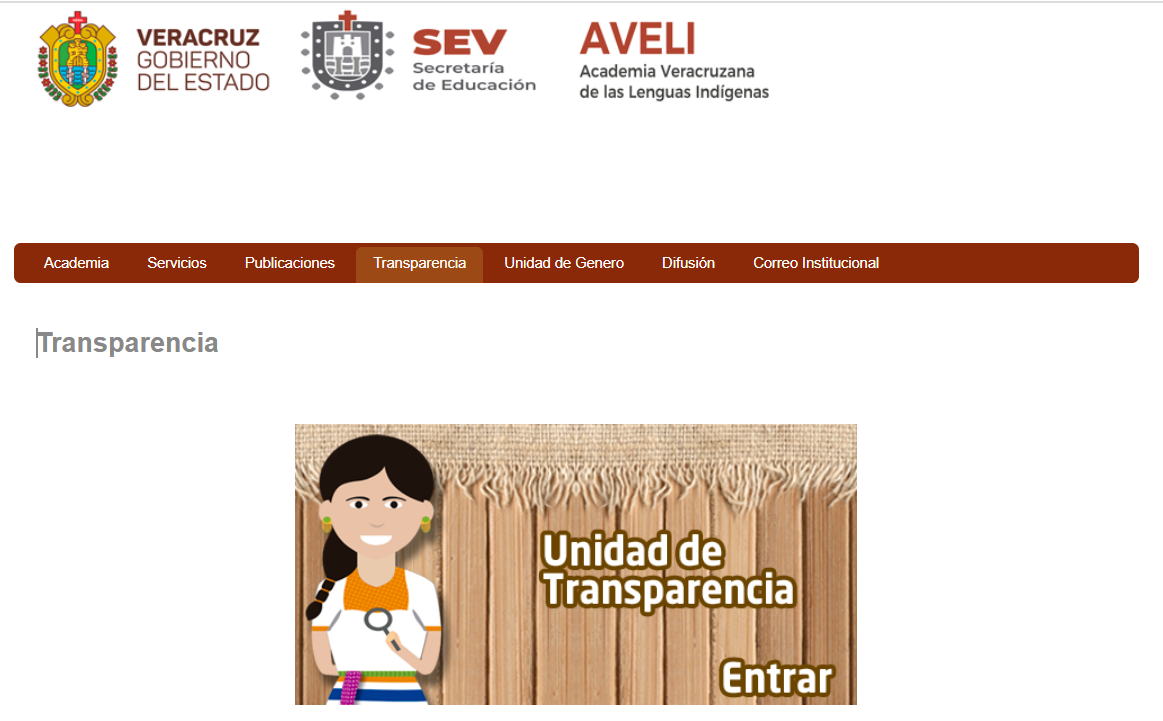 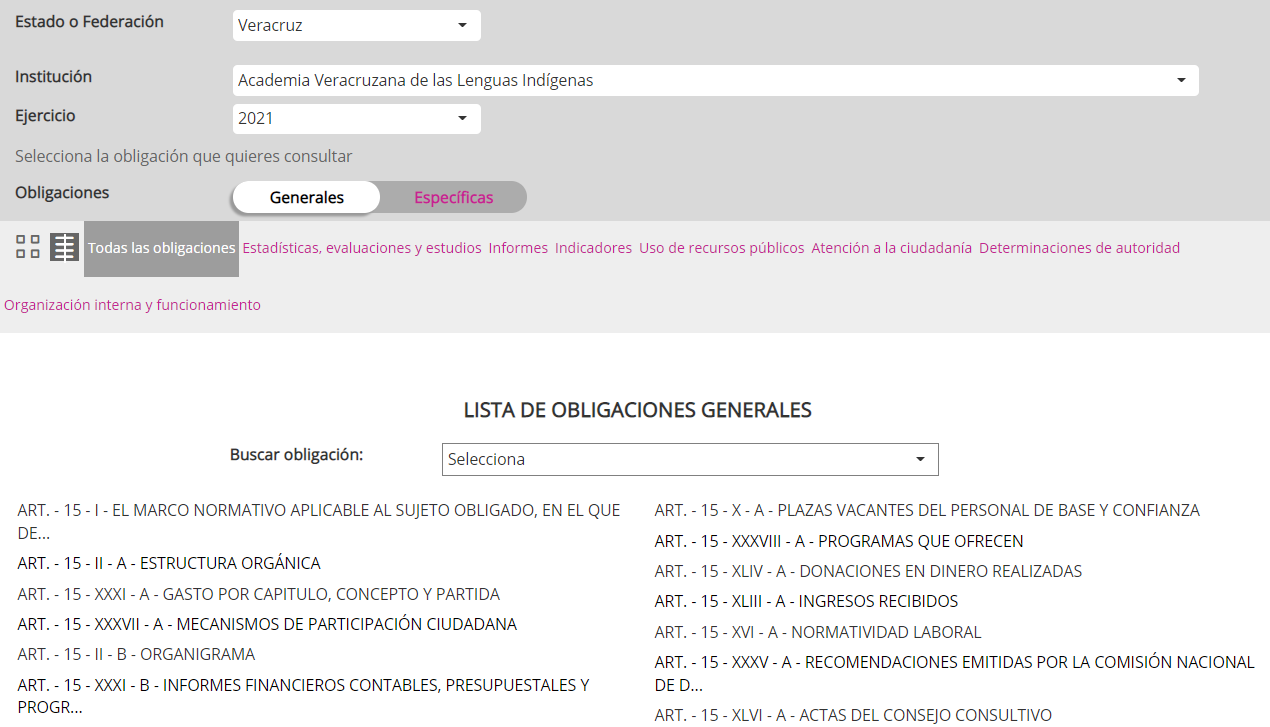 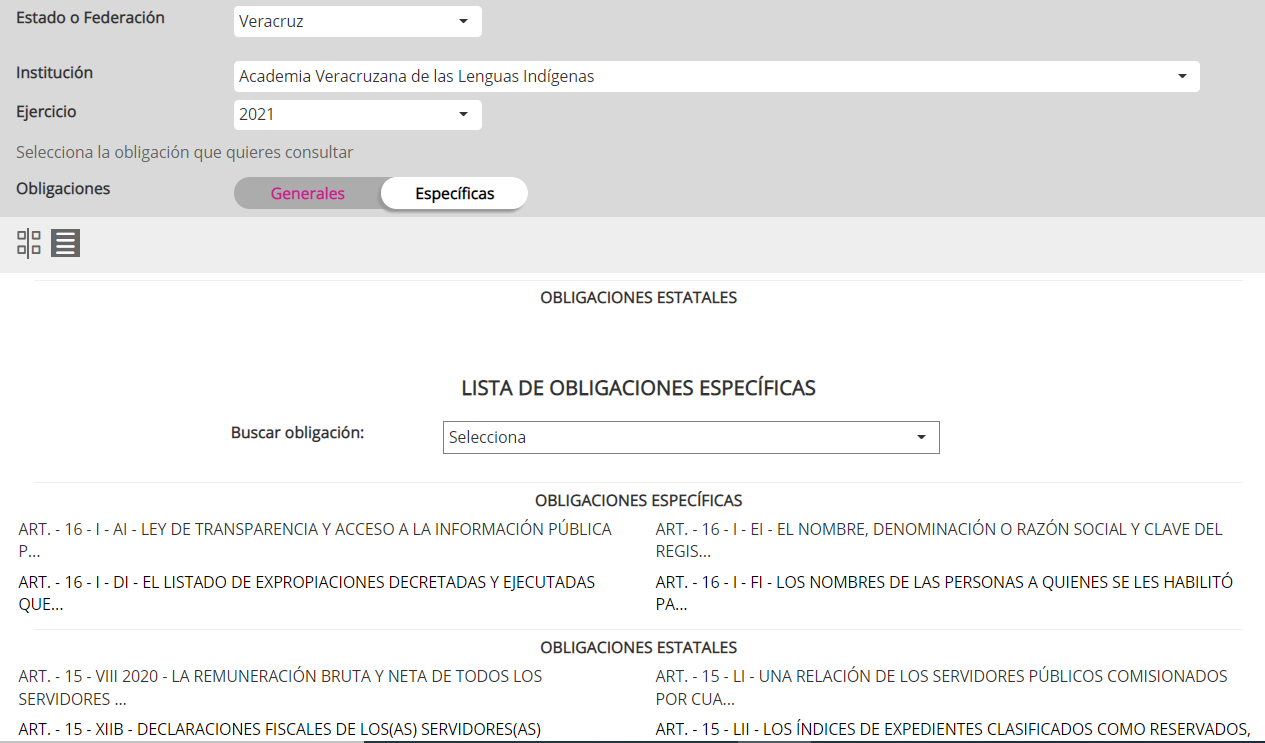 IV. Con fecha veinticinco de febrero de dos mil veintidós, se concluyó la revisión de las obligaciones de transparencia comunes y específicas del cuarto trimestre de dos mil veintiuno en el Portal de Internet y en la Plataforma Nacional de Transparencia del Sujeto Obligado. C O N S I D E R A N D O S1. La Dirección de Capacitación y Vinculación Ciudadana es competente para emitir el presente dictamen de conformidad con lo establecido en los artículos 29, 30, 31, 32, 106 fracciones VIII, IX y X de la Ley número 875 de Transparencia y Acceso a la Información Pública del Estado de Veracruz (Ley de Transparencia Local); 43 fracción VI y 46 fracciones VI y VII del Reglamento Interior del Instituto Veracruzano de Acceso a la Información y Protección de Datos Personales (Reglamento Interior); Décimo Primero de los Lineamientos Técnicos Generales para la publicación, homologación y estandarización de la información de las obligaciones establecidas en el Título Quinto y en la fracción IV del artículo 31 de la Ley General de Transparencia y Acceso a la Información Pública, publicado en el Diario Oficial de la Federación el veintiocho de diciembre de dos mil veinte (Lineamientos Técnicos Generales); Décimo Segundo de los Lineamientos Generales para la publicación de la información establecida en la Ley número 875 de Transparencia y Acceso a la Información Pública para el Estado de Veracruz de Ignacio de la Llave, aprobados mediante el Acuerdo ODG/SE-17/26/03/2021, publicados en la Gaceta Oficial del Estado el treinta y uno de marzo de dos mil veintiuno (Lineamientos Generales Locales); 10, 11 y 12 de los Lineamientos que establecen el procedimiento de verificación y seguimiento del cumplimiento de las obligaciones de transparencia que deben publicar los Sujetos Obligados del Estado de Veracruz de Ignacio de la Llave en los Portales de Internet y en la Plataforma Nacional de Transparencia, aprobados mediante el Acuerdo ODG/SE-41/26/06/2020, publicados en la Gaceta Oficial del Estado el quince de julio de dos mil veinte (Lineamientos de Verificación).2. Con la finalidad de corroborar que la publicación y la actualización de la información del cuarto trimestre de dos mil veintiuno se encuentren de conformidad con los elementos de forma, términos, plazos y formatos establecidos en los  Lineamientos Técnicos Generales y en los Lineamientos Generales Locales, siendo que los resultados obtenidos se precisan en la Memoria Técnica de Verificación, la cual se adjunta al presente como parte integrante del mismo.De esta manera, conforme a la verificación realizada al Sujeto Obligado citado al rubro obtuvo un puntaje del noventa y uno punto cero uno por ciento 91.01% del Índice Global de Cumplimiento en Portales de Transparencia.En virtud de lo anterior, resulta procedente emitir el siguiente:D I C T A M E NPRIMERO. El Sujeto Obligado cumplió con la publicación y actualización de la información concerniente a sus obligaciones de transparencia comunes y específicas establecidas en la Ley General de Transparencia y Acceso a la Información Pública y en la Ley número 875 de Transparencia y Acceso a la Información Pública del Estado de Veracruz.SEGUNDO. Con fundamento en los artículos 88 fracción II de la Ley General de Transparencia y Acceso a la Información Pública; 32 fracción II de la Ley número 875 de Transparencia y Acceso a la Información Pública del Estado de Veracruz; 13, 14, 15, 16, 18 y 19 de los Lineamientos de Verificación; tal y como se advierte en la Memoria Técnica de Verificación, el Sujeto Obligado podrá cumplir con los requerimientos que se formulan de conformidad con lo siguiente:Requerimientos derivados de la verificación de las obligaciones de transparencia establecidas en la Ley General de Transparencia y Acceso a la Información PúblicaTERCERO. Notifíquese al Titular de la Unidad de Transparencia del Sujeto Obligado, para que, dentro del plazo de diez días hábiles, contados a partir del día hábil siguiente al de la notificación del presente dictamen, atienda los requerimientos contenidos en la Memoria Técnica de Verificación descritas en el numeral SEGUNDO del presente dictamen, de conformidad a los artículos 88 fracción II de la Ley General de Transparencia y Acceso a la Información Pública; 32 fracción II de la Ley número 875 de Transparencia y Acceso a la Información Pública del Estado de Veracruz; 16, 18 y 19 de los Lineamientos de Verificación.CUARTO. Se solicita al Titular de la Unidad de Transparencia del Sujeto Obligado, para que, al día hábil siguiente de transcurrido el plazo establecido en el punto anterior, informe a este Instituto por medio oficialía de partes, o en su caso, a las direcciones de correo electrónico siguientes: direcciondecapacitacion.ivai@outlook.com y contacto@verivai.org.mx, el nombre y cargo del responsable de publicar la información, así como el de su superior jerárquico.QUINTO. Notifíquese el presente dictamen al Sujeto Obligado, por medio del sistema de notificaciones electrónicas, dentro de los tres días hábiles siguientes a su aprobación, con fundamento en el artículo 15 de los Lineamientos de Verificación.Así lo dictaminó, el Maestro César Hernández Flores, Jefe de la Oficina de Supervisión e Investigación Institucional de la Dirección de Capacitación y Vinculación Ciudadana.César Hernández FloresJefe de la Oficina de Supervisión e Investigación Institucional de la Dirección de Capacitación y Vinculación Ciudadana.Art. 70 - Fracción III. Las facultades de cada ÁreaArt. 70 - Fracción III. Las facultades de cada ÁreaArt. 70 - Fracción III. Las facultades de cada ÁreaArt. 70 - Fracción III. Las facultades de cada ÁreaCriterioValoraciónTipoObservaciones, Recomendaciones y/o RequerimientosCriterio 4. Denominación de la norma en la que se establecen sus facultades y el fundamento legal (articulo y/o fracción)0RequerimientoEn este criterio se indica que los registros del 4to Trimestre del ejercicio 2021 no contiene información, y no se justifica con nota, incumple con los Lineamientos Técnicos Generales. Se le requiere al sujeto obligado cumplir con la información pública.Criterio 12. Nota. Este criterio se cumple en caso de que sea necesario que el sujeto obligado incluya alguna aclaración relativa a la información publicada y/o explicación por la falta de información.0.5RequerimientoEn este criterio se indica que los registros del 4to Trimestre del ejercicio 2021 no contiene información, y no se justifica con nota, incumple con los Lineamientos Técnicos Generales. Se le requiere al sujeto obligado cumplir con la información pública.Criterio 14. El soporte de la información permite su reutilización0.5RequerimientoEn este criterio se indica que el registro presentado, no contiene la información que permita su reutilización, incumple con los Lineamientos Técnicos Generales. Se le requiere al sujeto obligado cumplir con la información pública.Art. 70 - Fracción IV. Metas y objetivosArt. 70 - Fracción IV. Metas y objetivosArt. 70 - Fracción IV. Metas y objetivosCriterioValoraciónTipoObservaciones, Recomendaciones y/o RequerimientosCriterio 8. Hipervínculo al documento del o los programas operativos, presupuestarios, sectoriales, regionales, institucionales, especiales, de trabajo y/o anuales; según corresponda, en un formato que permita la reutilización de la información0RequerimientoEn este criterio se indica que los registros del 4to Trimestre del ejercicio 2021 no contiene información, y no se justifica con nota, incumple con los Lineamientos Técnicos Generales. Se le requiere al sujeto obligado cumplir con la información pública.Criterio 15. Nota. Este criterio se cumple en caso de que sea necesario que el sujeto obligado incluya alguna aclaración relativa a la información publicada y/o explicación por la falta de información 0RequerimientoEn este criterio se indica que los registros del 4to Trimestre del ejercicio 2021 no contiene información, y no se justifica con nota, incumple con los Lineamientos Técnicos Generales. Se le requiere al sujeto obligado cumplir con la información pública.Criterio 17. El soporte de la información permite su reutilización0.5RequerimientoEn este criterio se indica que el registro presentado, no contiene la información que permita su reutilización, incumple con los Lineamientos Técnicos Generales. Se le requiere al sujeto obligado cumplir con la información pública.Art. 70 - Fracción IX. Gastos de representación y viáticosArt. 70 - Fracción IX. Gastos de representación y viáticosArt. 70 - Fracción IX. Gastos de representación y viáticosArt. 70 - Fracción IX. Gastos de representación y viáticosCriterioValoraciónTipoObservaciones, Recomendaciones y/o RequerimientosCriterio 4. Clave o nivel del puesto (de acuerdo con el catálogo que en su caso regule la actividad del sujeto obligado)0RequerimientoEn este criterio se indica que el registro no contiene información, y no se justifica con nota, incumple con los Lineamientos Técnicos Generales. Se le requiere al sujeto obligado cumplir con la información pública.Criterio 5. Denominación del puesto (de acuerdo con el catálogo que en su caso regule la actividad del sujeto obligado, por ejemplo: Subdirector[a] A)0RequerimientoEn este criterio se indica que el registro no contiene información, y no se justifica con nota, incumple con los Lineamientos Técnicos Generales. Se le requiere al sujeto obligado cumplir con la información pública.Criterio 6. Denominación del cargo (de conformidad con el nombramiento otorgado, por ejemplo: Subdirector[a] de recursos humanos)0RequerimientoEn este criterio se indica que el registro no contiene información, y no se justifica con nota, incumple con los Lineamientos Técnicos Generales. Se le requiere al sujeto obligado cumplir con la información pública.Criterio 10. Denominación del encargo o comisión0RequerimientoEn este criterio se indica que el registro no contiene información, y no se justifica con nota, incumple con los Lineamientos Técnicos Generales. Se le requiere al sujeto obligado cumplir con la información pública.Criterio 13. Importe ejercido por el total de acompañantes0RequerimientoEn este criterio se indica que el registro no contiene información, y no se justifica con nota, incumple con los Lineamientos Técnicos Generales. Se le requiere al sujeto obligado cumplir con la información pública.Criterio 21. Importe ejercido erogado por concepto de gastos de viáticos o gastos de representación0RequerimientoEn este criterio se indica que el registro no contiene información, y no se justifica con nota, incumple con los Lineamientos Técnicos Generales. Se le requiere al sujeto obligado cumplir con la información pública.Criterio 22. Importe total ejercido erogado con motivo del encargo o comisión0RequerimientoEn este criterio se indica que el registro no contiene información, y no se justifica con nota, incumple con los Lineamientos Técnicos Generales. Se le requiere al sujeto obligado cumplir con la información pública.Criterio 23. Importe total de gastos no erogados derivados del encargo o comisión0RequerimientoEn este criterio se indica que el registro no contiene información, y no se justifica con nota, incumple con los Lineamientos Técnicos Generales. Se le requiere al sujeto obligado cumplir con la información pública.Criterio 25. Hipervínculo al informe de la comisión o encargo encomendado, donde se señalen las actividades realizadas, los resultados obtenidos, las contribuciones a la institución y las conclusiones; en su caso, se deberá incluir una nota explicando lo que corresponda0RequerimientoEn este criterio se indica que el registro no contiene información, y no se justifica con nota, incumple con los Lineamientos Técnicos Generales. Se le requiere al sujeto obligado cumplir con la información pública.Criterio 26. Hipervínculo a las facturas o comprobantes que soporten las erogaciones realizadas0.5RequerimientoSe indica que no contiene información correspondiente al criterio 26 en términos de los Lineamientos Técnicos Generales. Se le requiere al sujeto obligado cumplir con la carga de información pública.Criterio 27. Hipervínculo a la normatividad que regula los gastos por concepto de viáticos y gastos de representación del sujeto obligado0RequerimientoEn este criterio se indica que el registro no contiene información, y no se justifica con nota, incumple con los Lineamientos Técnicos Generales. Se le requiere al sujeto obligado cumplir con la información pública.Criterio 34. Nota. Este criterio se cumple en caso de que sea necesario que el sujeto obligado incluya alguna aclaración relativa a la información publicada y/o explicación por la falta de información0RequerimientoEn este criterio se indica que el registro no contiene información, y no se justifica con nota, incumple con los Lineamientos Técnicos Generales. Se le requiere al sujeto obligado cumplir con la información pública.Criterio 35. La información publicada se organiza mediante el formato 9a, en el cual se incluye todos los campos especificados en los criterios sustantivos de contenido0.5RequerimientoEn este criterio se indica que el registro no contiene información, y no se justifica con nota, incumple con los Lineamientos Técnicos Generales. Se le requiere al sujeto obligado cumplir con la información pública.Criterio 36. El soporte de la información permite su reutilización0.5RequerimientoEn este criterio se indica que el registro presentado, no contiene la información que permita su reutilización, incumple con los Lineamientos Técnicos Generales. Se le requiere al sujeto obligado cumplir con la información pública.Art. 70 - Fracción X. El número total de las plazas y del personal de base y confianza, especificando el total de las vacantes, por nivel de puesto, para cada unidad administrativaArt. 70 - Fracción X. El número total de las plazas y del personal de base y confianza, especificando el total de las vacantes, por nivel de puesto, para cada unidad administrativaArt. 70 - Fracción X. El número total de las plazas y del personal de base y confianza, especificando el total de las vacantes, por nivel de puesto, para cada unidad administrativaArt. 70 - Fracción X. El número total de las plazas y del personal de base y confianza, especificando el total de las vacantes, por nivel de puesto, para cada unidad administrativaArt. 70 - Fracción X. El número total de las plazas y del personal de base y confianza, especificando el total de las vacantes, por nivel de puesto, para cada unidad administrativaCriterioValoraciónTipoObservaciones, Recomendaciones y/o RequerimientosCriterio 12. Total de plazas de base0RequerimientoEn este criterio se indica que el registro no contiene información, y no se justifica con nota, incumple con los Lineamientos Técnicos Generales. Se le requiere al sujeto obligado cumplir con la información pública.Criterio 13. Total de plazas de base ocupadas0RequerimientoEn este criterio se indica que el registro no contiene información, y no se justifica con nota, incumple con los Lineamientos Técnicos Generales. Se le requiere al sujeto obligado cumplir con la información pública.Criterio 14. Total de plazas de base vacantes0RequerimientoEn este criterio se indica que el registro no contiene información, y no se justifica con nota, incumple con los Lineamientos Técnicos Generales. Se le requiere al sujeto obligado cumplir con la información pública.Criterio 24. Nota. Este criterio se cumple en caso de que sea necesario que el sujeto obligado incluya alguna aclaración relativa a la información publicada y/o explicación por la falta de información 0RequerimientoEn este criterio se indica que el registro no contiene nota, justificando la carencia de información en algunos criterios, incumple con los Lineamientos Técnicos Generales. Se le requiere al sujeto obligado cumplir con la información pública.Criterio 26. El soporte de la información permite su reutilización0.5RequerimientoEn este criterio se indica que el registro presentado, no contiene la información que permita su reutilización, incumple con los Lineamientos Técnicos Generales. Se le requiere al sujeto obligado cumplir con la información pública.Art. 70 - Fracción XIV. Concursos para ocupar cargosArt. 70 - Fracción XIV. Concursos para ocupar cargosArt. 70 - Fracción XIV. Concursos para ocupar cargosArt. 70 - Fracción XIV. Concursos para ocupar cargosCriterioValoraciónTipoObservaciones, Recomendaciones y/o RequerimientosArt. 70 - Fracción XVI. Relaciones laborales y recursos públicos a  sindicatosArt. 70 - Fracción XVI. Relaciones laborales y recursos públicos a  sindicatosArt. 70 - Fracción XVI. Relaciones laborales y recursos públicos a  sindicatosArt. 70 - Fracción XVI. Relaciones laborales y recursos públicos a  sindicatosArt. 70 - Fracción XVI. Relaciones laborales y recursos públicos a  sindicatosCriterioValoraciónTipoObservaciones, Recomendaciones y/o RequerimientosCriterio 3. Tipo de personal (catálogo): Base / Confianza0.5RequerimientoSe indica que no contiene información correspondiente al formato A del 4to trimestre, es un hecho notorio que justifican la ausencia de la información mediante un hipervínculo, sin embargo este enlace no corresponde al formato A, si no al formato B por lo que incumple con la publicación de información asi como lo establecen los Lineamientos Técnicos Generales. Se le requiere al sujeto obligado cumplir con la carga de información pública.Criterio 4. Tipo de normatividad (catálogo): Constitución Política de los Estados Unidos Mexicanos/Tratado internacional/Constitución Política de la entidad federativa/Estatuto/Ley General/Ley Federal/Ley Orgánica/Ley local/Ley Reglamentaria/Código/Reglamento/Decreto/Manual/Reglas de operación/ Criterios/Política/Condiciones/Norma/Bando/Resolución/Lineamientos/Circular/Acuerdo/Convenio/Contrato/Estatuto sindical/Estatuto Universitario/Estatuto de personas morales/Memorando de entendimiento/Otro0.5RequerimientoSe indica que no contiene información correspondiente al formato A del 4to trimestre, es un hecho notorio que justifican la ausencia de la información mediante un hipervínculo, sin embargo este enlace no corresponde al formato A, si no al formato B por lo que incumple con la publicación de información asi como lo establecen los Lineamientos Técnicos Generales. Se le requiere al sujeto obligado cumplir con la carga de información pública.Criterio 5. Denominación de las condiciones generales de trabajo, contrato, convenio o documento que regule las relaciones laborales 0.5RequerimientoSe indica que no contiene información correspondiente al formato A del 4to trimestre, es un hecho notorio que justifican la ausencia de la información mediante un hipervínculo, sin embargo este enlace no corresponde al formato A, si no al formato B por lo que incumple con la publicación de información asi como lo establecen los Lineamientos Técnicos Generales. Se le requiere al sujeto obligado cumplir con la carga de información pública.Criterio 6. Fecha de aprobación, registro ante la autoridad correspondiente o la publicación oficial, por ejemplo: Diario Oficial de la Federación, gaceta o periódico correspondiente; con el formato día/mes/año 0.5RequerimientoSe indica que no contiene información correspondiente al formato A del 4to trimestre, es un hecho notorio que justifican la ausencia de la información mediante un hipervínculo, sin embargo este enlace no corresponde al formato A, si no al formato B por lo que incumple con la publicación de información asi como lo establecen los Lineamientos Técnicos Generales. Se le requiere al sujeto obligado cumplir con la carga de información pública.Criterio 7. Fecha, en su caso, de la última modificación de las Condiciones Generales de Trabajo, contrato, convenio o documento que regule las relaciones laborales con el formato día/mes/año0.5RequerimientoSe indica que no contiene información correspondiente al formato A del 4to trimestre, es un hecho notorio que justifican la ausencia de la información mediante un hipervínculo, sin embargo este enlace no corresponde al formato A, si no al formato B por lo que incumple con la publicación de información asi como lo establecen los Lineamientos Técnicos Generales. Se le requiere al sujeto obligado cumplir con la carga de información pública.Criterio 8. Hipervínculo al documento de condiciones Generales de Trabajo, contrato, convenio o documento que regule las relaciones laborales completo0.5RequerimientoSe indica que no contiene información correspondiente al formato A del 4to trimestre, es un hecho notorio que justifican la ausencia de la información mediante un hipervínculo, sin embargo este enlace no corresponde al formato A, si no al formato B por lo que incumple con la publicación de información asi como lo establecen los Lineamientos Técnicos Generales. Se le requiere al sujeto obligado cumplir con la carga de información pública.Criterio 26. Nota. Este criterio se cumple en caso de que sea necesario que el sujeto obligado incluya alguna aclaración relativa a la información publicada y/o explicación por la falta de información0.5RequerimientoSe indica que no contiene información correspondiente al formato A del 4to trimestre, es un hecho notorio que justifican la ausencia de la información mediante un hipervínculo, sin embargo este enlace no corresponde al formato A, si no al formato B por lo que incumple con la publicación de información asi como lo establecen los Lineamientos Técnicos Generales. Se le requiere al sujeto obligado cumplir con la carga de información pública.Criterio 27. La información publicada se organiza mediante los formatos 16a y 16b, en los que se incluyen todos los campos especificados en los criterios sustantivos de contenido0.5RequerimientoSe indica que no contiene información correspondiente al formato A del 4to trimestre, es un hecho notorio que justifican la ausencia de la información mediante un hipervínculo, sin embargo este enlace no corresponde al formato A, si no al formato B por lo que incumple con la publicación de información asi como lo establecen los Lineamientos Técnicos Generales. Se le requiere al sujeto obligado cumplir con la carga de información pública.Criterio 28. El soporte de la información permite su reutilización0.5RequerimientoEn este criterio se indica que el registro presentado, no contiene la información que permita su reutilización, incumple con los Lineamientos Técnicos Generales. Se le requiere al sujeto obligado cumplir con la información pública.Art. 70 - Fracción XVII. La información curricular desde el nivel de jefe de departamento o equivalente hasta el titular del sujeto obligado, así como, en su caso, las sanciones administrativas de que haya sido objetoArt. 70 - Fracción XVII. La información curricular desde el nivel de jefe de departamento o equivalente hasta el titular del sujeto obligado, así como, en su caso, las sanciones administrativas de que haya sido objetoArt. 70 - Fracción XVII. La información curricular desde el nivel de jefe de departamento o equivalente hasta el titular del sujeto obligado, así como, en su caso, las sanciones administrativas de que haya sido objetoArt. 70 - Fracción XVII. La información curricular desde el nivel de jefe de departamento o equivalente hasta el titular del sujeto obligado, así como, en su caso, las sanciones administrativas de que haya sido objetoArt. 70 - Fracción XVII. La información curricular desde el nivel de jefe de departamento o equivalente hasta el titular del sujeto obligado, así como, en su caso, las sanciones administrativas de que haya sido objetoCriterioValoraciónTipoObservaciones, Recomendaciones y/o RequerimientosCriterio 13. Hipervínculo al documento que contenga la información relativa a la trayectoria del (la) servidor(a) público(a), que deberá contener, además de los datos mencionados en los criterios anteriores, información adicional respecto a la trayectoria académica, profesional o laboral que acredite su capacidad y habilidades o pericia para ocupar el cargo público0RequerimientoEn este criterio se indica que el registro no contiene nota, justificando la carencia de información en algunos criterios, incumple con los Lineamientos Técnicos Generales. Se le requiere al sujeto obligado cumplir con la información pública.Criterio 15. Hipervínculo a la resolución donde se observe la aprobación de la sanción0RequerimientoEn este criterio se indica que el registro no contiene nota, justificando la carencia de información en algunos criterios, incumple con los Lineamientos Técnicos Generales. Se le requiere al sujeto obligado cumplir con la información pública.Art. 70 - Fracción XIX. Los servicios que ofrecen señalando los requisitos para acceder a ellosArt. 70 - Fracción XIX. Los servicios que ofrecen señalando los requisitos para acceder a ellosArt. 70 - Fracción XIX. Los servicios que ofrecen señalando los requisitos para acceder a ellosArt. 70 - Fracción XIX. Los servicios que ofrecen señalando los requisitos para acceder a ellosArt. 70 - Fracción XIX. Los servicios que ofrecen señalando los requisitos para acceder a ellosCriterioValoraciónTipoObservaciones, Recomendaciones y/o RequerimientosCriterio 10. Hipervínculo al/los formato(s) respectivo(s) publicado(s) en medio de difusión Oficial0.5RequerimientoEn este criterio se indica que algunos registros no contienen información, y no se justifica con nota, incumple con los Lineamientos Técnicos Generales. Se le requiere al sujeto obligado cumplir con la información pública.Criterio 11. Última fecha de publicación del formato en el medio de difusión oficial 0.5RequerimientoEn este criterio se indica que los registros no contienen información, y algunos no se justifica con nota, incumple con los Lineamientos Técnicos Generales. Se le requiere al sujeto obligado cumplir con la información pública.Criterio 13. Plazo con el que cuenta el Sujeto Obligado para prevenir al solicitante 0.5RequerimientoEn este criterio se indica que los registros no contienen información, y algunos no se justifica con nota, incumple con los Lineamientos Técnicos Generales. Se le requiere al sujeto obligado cumplir con la información pública.Criterio 14. Plazo con el que cuenta el solicitante para cumplir con la prevención 0.5RequerimientoEn este criterio se indica que los registros no contienen información, y algunos no se justifica con nota, incumple con los Lineamientos Técnicos Generales. Se le requiere al sujeto obligado cumplir con la información pública.Criterio 15. Vigencia de los avisos, permisos, licencias, autorizaciones, registros y demás resoluciones que se emitan0.5RequerimientoEn este criterio se indica que los registros no contienen información, y algunos no se justifica con nota, incumple con los Lineamientos Técnicos Generales. Se le requiere al sujeto obligado cumplir con la información pública.Criterio 22. Objetivo de la inspección o verificación, en caso de que se requiera para llevar a cabo el servicio0.5RequerimientoEn este criterio se indica que los registros no contienen información, y algunos no se justifica con nota, incumple con los Lineamientos Técnicos Generales. Se le requiere al sujeto obligado cumplir con la información pública.Criterio 23. Monto de los derechos o aprovechamientos aplicables, en su caso, o la forma de determinar dicho monto, así como las alternativas para realizar el pago. En su caso, especificar que es gratuito0.5RequerimientoEn este criterio se indica que los registros no contienen información, y algunos no se justifica con nota, incumple con los Lineamientos Técnicos Generales. Se le requiere al sujeto obligado cumplir con la información pública.Criterio 25 . Lugares donde se efectúa el pago0.5RequerimientoEn este criterio se indica que los registros no contienen información, y algunos no se justifica con nota, incumple con los Lineamientos Técnicos Generales. Se le requiere al sujeto obligado cumplir con la información pública.Criterio 27 . Derechos del usuario ante la negativa y/o falta en la prestación del servicio0.5RequerimientoEn este criterio se indica que los registros no contienen información, y algunos no se justifica con nota, incumple con los Lineamientos Técnicos Generales. Se le requiere al sujeto obligado cumplir con la información pública.Criterio 28. Información que deberá conservar para fines de acreditación, inspección y verificación con motivo del servicio0.5RequerimientoEn este criterio se indica que los registros no contienen información, y algunos no se justifica con nota, incumple con los Lineamientos Técnicos Generales. Se le requiere al sujeto obligado cumplir con la información pública.Criterio 31. Medios electrónicos de comunicación0.5RequerimientoEn este criterio se indica que los registros no contienen información, y algunos no se justifica con nota, incumple con los Lineamientos Técnicos Generales. Se le requiere al sujeto obligado cumplir con la información pública.Criterio 32 Domicilio (tipo de vialidad [catálogo], nombre de vialidad [calle],  número exterior, número interior [en su caso], tipo de asentamiento humano [catálogo], nombre de asentamiento humano [colonia], clave de la localidad, nombre de la localidad, clave del municipio, nombre del municipio o delegación, clave de la entidad federativa, nombre de la entidad federativa [catálogo], código postal). 0.5RequerimientoEn este criterio se indica que los registros no contienen información, y algunos no se justifica con nota, incumple con los Lineamientos Técnicos Generales. Se le requiere al sujeto obligado cumplir con la información pública.Criterio 33. Teléfono(s) y, en su caso, extensión(es)0.5RequerimientoEn este criterio se indica que los registros no contienen información, y algunos no se justifica con nota, incumple con los Lineamientos Técnicos Generales. Se le requiere al sujeto obligado cumplir con la información pública.Criterio 34. Medios electrónicos de comunicación0.5RequerimientoEn este criterio se indica que los registros no contienen información, y algunos no se justifica con nota, incumple con los Lineamientos Técnicos Generales. Se le requiere al sujeto obligado cumplir con la información pública.Criterio 35. Domicilio (tipo de vialidad [catálogo], nombre de vialidad [calle], número exterior, número interior [en su caso], tipo de asentamiento humano [catálogo], nombre de asentamiento humano [colonia], clave de la localidad, nombre de la localidad, clave del municipio, nombre del municipio o delegación, clave de la entidad federativa, nombre de la entidad federativa [catálogo], código postal)0.5RequerimientoEn este criterio se indica que los registros no contienen información, y algunos no se justifica con nota, incumple con los Lineamientos Técnicos Generales. Se le requiere al sujeto obligado cumplir con la información pública.Criterio 36. Hipervínculo al Catálogo Nacional de Regulaciones, Tramites y Servicios  o al sistema homólogo en la materia0.5RequerimientoEn este criterio se indica que los registros no contienen información, y algunos no se justifica con nota, incumple con los Lineamientos Técnicos Generales. Se le requiere al sujeto obligado cumplir con la información pública.Criterio 43. Nota. Este criterio se cumple en caso de que sea necesario que el sujeto obligado incluya alguna aclaración relativa a la información publicada y/o explicación por la falta de información0.5RequerimientoEn este criterio se indica que los registros no contienen información, y algunos no se justifica con nota, incumple con los Lineamientos Técnicos Generales. Se le requiere al sujeto obligado cumplir con la información pública.Criterio 45. El soporte de la información permite su reutilización0.5RequerimientoEn este criterio se indica que el registro presentado, no contiene la información que permita su reutilización, incumple con los Lineamientos Técnicos Generales. Se le requiere al sujeto obligado cumplir con la información pública.Art. 70 - Fracción XX. Los trámites, requisitos y formatos que ofrecenArt. 70 - Fracción XX. Los trámites, requisitos y formatos que ofrecenArt. 70 - Fracción XX. Los trámites, requisitos y formatos que ofrecenArt. 70 - Fracción XX. Los trámites, requisitos y formatos que ofrecenCriterioValoraciónTipoObservaciones, Recomendaciones y/o RequerimientosCriterio 5. Tipo de usuario y/o población objetivo0RequerimientoEn este criterio se indica que el registro no contiene información, y no se justifica con nota, incumple con los Lineamientos Técnicos Generales. Se le requiere al sujeto obligado cumplir con la información pública.Criterio 7. Hipervínculo a los requisitos para llevar a cabo el trámite. Enumerar y detallar los requisitos. En caso de que existan requisitos que necesiten alguna firma, validación, certificación, autorización o visto bueno de un tercero se deberá señalar la persona o empresa que lo emita. En caso de que el trámite incluya como requisitos la realización de trámites o servicios adicionales, deberá de identificar plenamente los mismos, señalando además el Sujeto Obligado ante quien se realiza0RequerimientoEn este criterio se indica que el registro no contiene información, y no se justifica con nota, incumple con los Lineamientos Técnicos Generales. Se le requiere al sujeto obligado cumplir con la información pública.Criterio 9. Hipervínculo al/los formato(s) respectivo(s) publicado(s) en medio oficial0RequerimientoEn este criterio se indica que el registro no contiene información, y no se justifica con nota, incumple con los Lineamientos Técnicos Generales. Se le requiere al sujeto obligado cumplir con la información pública.Criterio 10. Última fecha de publicación en el Medio de Difusión 0RequerimientoEn este criterio se indica que el registro no contiene información, y no se justifica con nota, incumple con los Lineamientos Técnicos Generales. Se le requiere al sujeto obligado cumplir con la información pública.Criterio 12. Plazo con el que cuenta el Sujeto Obligado para prevenir al solicitante0RequerimientoEn este criterio se indica que el registro no contiene información, y no se justifica con nota, incumple con los Lineamientos Técnicos Generales. Se le requiere al sujeto obligado cumplir con la información pública.Criterio 13. Plazo con el que cuenta el solicitante para cumplir con la prevención0RequerimientoEn este criterio se indica que el registro no contiene información, y no se justifica con nota, incumple con los Lineamientos Técnicos Generales. Se le requiere al sujeto obligado cumplir con la información pública.Criterio 15. Denominación del/las área/s o unidades administrativas en donde se realiza el trámite0RequerimientoEn este criterio se indica que el registro no contiene información, y no se justifica con nota, incumple con los Lineamientos Técnicos Generales. Se le requiere al sujeto obligado cumplir con la información pública.Criterio 16. Domicilio de la oficina de atención (tipo de vialidad [catálogo], nombre de vialidad  [calle],  número  exterior,  número  interior  [en  su  caso],  tipo  de asentamiento humano [catálogo], nombre de asentamiento humano [colonia], clave de la localidad, nombre de la localidad, clave del municipio, nombre del municipio o delegación, clave de la entidad federativa, nombre de la entidad federativa [catálogo], código postal)0RequerimientoEn este criterio se indica que el registro no contiene información, y no se justifica con nota, incumple con los Lineamientos Técnicos Generales. Se le requiere al sujeto obligado cumplir con la información pública.Criterio 17. Domicilio en el extranjero. En caso de que el trámite se lleve a cabo en otro país, se deberá incluir el domicilio el cual deberá incluir por lo menos: país, ciudad, calle y número0RequerimientoEn este criterio se indica que el registro no contiene información, y no se justifica con nota, incumple con los Lineamientos Técnicos Generales. Se le requiere al sujeto obligado cumplir con la información pública.Criterio 18. Teléfono y extensión en su caso0RequerimientoEn este criterio se indica que el registro no contiene información, y no se justifica con nota, incumple con los Lineamientos Técnicos Generales. Se le requiere al sujeto obligado cumplir con la información pública.Criterio 19. Medios electrónicos de comunicación0RequerimientoEn este criterio se indica que el registro no contiene información, y no se justifica con nota, incumple con los Lineamientos Técnicos Generales. Se le requiere al sujeto obligado cumplir con la información pública.Criterio 20. Horario de atención (días y horas)0RequerimientoEn este criterio se indica que el registro no contiene información, y no se justifica con nota, incumple con los Lineamientos Técnicos Generales. Se le requiere al sujeto obligado cumplir con la información pública.Criterio 21. Monto de los derechos o aprovechamientos aplicables, en su caso, o la forma de determinar dicho monto, así como las alternativas para realizar el pago0RequerimientoEn este criterio se indica que el registro no contiene información, y no se justifica con nota, incumple con los Lineamientos Técnicos Generales. Se le requiere al sujeto obligado cumplir con la información pública.Criterio 23. Lugares donde se efectúa el pago0RequerimientoEn este criterio se indica que el registro no contiene información, y no se justifica con nota, incumple con los Lineamientos Técnicos Generales. Se le requiere al sujeto obligado cumplir con la información pública.Criterio 24. Fundamento jurídico-administrativo de la existencia del Trámite0RequerimientoEn este criterio se indica que el registro no contiene información, y no se justifica con nota, incumple con los Lineamientos Técnicos Generales. Se le requiere al sujeto obligado cumplir con la información pública.Criterio 25. Derechos del usuario ante la negativa o falta de respuesta (especificar si aplica la afirmativa o negativa ficta)0RequerimientoEn este criterio se indica que el registro no contiene información, y no se justifica con nota, incumple con los Lineamientos Técnicos Generales. Se le requiere al sujeto obligado cumplir con la información pública.Criterio 26. Información adicional del trámite, en su caso0RequerimientoEn este criterio se indica que el registro no contiene información, y no se justifica con nota, incumple con los Lineamientos Técnicos Generales. Se le requiere al sujeto obligado cumplir con la información pública.Criterio 27. Teléfono y, en su caso, extensión0RequerimientoEn este criterio se indica que el registro no contiene información, y no se justifica con nota, incumple con los Lineamientos Técnicos Generales. Se le requiere al sujeto obligado cumplir con la información pública.Criterio 28. Medios electrónicos de comunicación0RequerimientoEn este criterio se indica que el registro no contiene información, y no se justifica con nota, incumple con los Lineamientos Técnicos Generales. Se le requiere al sujeto obligado cumplir con la información pública.Criterio 29. Domicilio (tipo de vialidad [catálogo], nombre de vialidad [calle], número exterior, número interior [en su caso], tipo de asentamiento humano [catálogo], nombre de asentamiento humano [colonia], clave de la localidad, nombre de la localidad, clave del municipio, nombre del municipio o delegación, clave de la entidad federativa, nombre de la entidad federativa [catálogo], código postal)0RequerimientoEn este criterio se indica que el registro no contiene información, y no se justifica con nota, incumple con los Lineamientos Técnicos Generales. Se le requiere al sujeto obligado cumplir con la información pública.Criterio 30. Teléfono y extensión en su caso0RequerimientoEn este criterio se indica que el registro no contiene información, y no se justifica con nota, incumple con los Lineamientos Técnicos Generales. Se le requiere al sujeto obligado cumplir con la información pública.Criterio 31. Medios electrónicos de comunicación0RequerimientoEn este criterio se indica que el registro no contiene información, y no se justifica con nota, incumple con los Lineamientos Técnicos Generales. Se le requiere al sujeto obligado cumplir con la información pública.Criterio 32. Domicilio del lugar donde se reporten anomalías (tipo de vialidad [catálogo], nombre de vialidad [calle], número exterior, número interior [en su caso], tipo de asentamiento humano [catálogo], nombre de asentamiento humano [colonia], clave de la localidad, nombre de la localidad, clave del municipio, nombre del municipio o delegación, clave de la entidad federativa, nombre de la entidad federativa [catálogo], código postal)0RequerimientoEn este criterio se indica que el registro no contiene información, y no se justifica con nota, incumple con los Lineamientos Técnicos Generales. Se le requiere al sujeto obligado cumplir con la información pública.Criterio 33. Domicilio en el extranjero. En caso de que el trámite se lleve a cabo en otro país, se deberá incluir el domicilio el cual deberá incluir por lo menos: país, ciudad, calle y número0RequerimientoEn este criterio se indica que el registro no contiene información, y no se justifica con nota, incumple con los Lineamientos Técnicos Generales. Se le requiere al sujeto obligado cumplir con la información pública.Criterio 34. Hipervínculo al Catálogo Nacional de Regulaciones, Trámites y Servicios o al sistema homólogo en la materia0RequerimientoEn este criterio se indica que el registro no contiene información, y no se justifica con nota, incumple con los Lineamientos Técnicos Generales. Se le requiere al sujeto obligado cumplir con la información pública.Criterio 41. Nota. Este criterio se cumple en caso de que sea necesario que el sujeto obligado incluya alguna aclaración relativa a la información publicada y/o explicación por la falta de información 0RequerimientoEn este criterio se indica que de los registros presentados no contienen nota, justificando la carencia de información en algunos criterios, incumple con los Lineamientos Técnicos Generales. Se le requiere al sujeto obligado cumplir con la información pública.Criterio 42. La información publicada se organiza mediante el formato 20, en el que se incluyen todos los campos especificados en los criterios sustantivos de contenido0.5RequerimientoEn este criterio se advierte que el sujeto obligado, no cuenta con el formato completo de la fracción en estudio, ya que falto publicar la información de las tablas TABLA439489, TABLA439491, TABLA566418 y TABLA439490Criterio 43. El soporte de la información permite su reutilización0RequerimientoEn este criterio se indica que el registro presentado, no contiene la información que permita su reutilización, incumple con los Lineamientos Técnicos Generales. Se le requiere al sujeto obligado cumplir con la información pública.Art. 70 - Fracción XXIV. Resultados de auditoríasArt. 70 - Fracción XXIV. Resultados de auditoríasArt. 70 - Fracción XXIV. Resultados de auditoríasCriterioValoraciónTipoObservaciones, Recomendaciones y/o RequerimientosCriterio 1. Ejercicio 0RequerimientoEl sujeto obligado no realizó la carga de la información en términos de los Lineamientos Técnicos Generales. Se le requiere al sujeto obligado cumplir con la carga de información pública.Criterio 2. Periodo que se informa (fecha de inicio y fecha de término con el formato día/mes/año)0RequerimientoEl sujeto obligado no realizó la carga de la información en términos de los Lineamientos Técnicos Generales. Se le requiere al sujeto obligado cumplir con la carga de información pública.Criterio 3. Ejercicio(s) auditado(s)0RequerimientoEl sujeto obligado no realizó la carga de la información en términos de los Lineamientos Técnicos Generales. Se le requiere al sujeto obligado cumplir con la carga de información pública.Criterio 4. Periodo auditado0RequerimientoEl sujeto obligado no realizó la carga de la información en términos de los Lineamientos Técnicos Generales. Se le requiere al sujeto obligado cumplir con la carga de información pública.Criterio 5. Rubro (catálogo): Auditoría interna/Auditoría externa0RequerimientoEl sujeto obligado no realizó la carga de la información en términos de los Lineamientos Técnicos Generales. Se le requiere al sujeto obligado cumplir con la carga de información pública.Criterio 6. Tipo de auditoría, con base en la clasificación hecha por el órgano fiscalizador correspondiente0RequerimientoEl sujeto obligado no realizó la carga de la información en términos de los Lineamientos Técnicos Generales. Se le requiere al sujeto obligado cumplir con la carga de información pública.Criterio 7. Número de auditoría o nomenclatura que la identifique0RequerimientoEl sujeto obligado no realizó la carga de la información en términos de los Lineamientos Técnicos Generales. Se le requiere al sujeto obligado cumplir con la carga de información pública.Criterio 8. Órgano que realizó la revisión o auditoría0RequerimientoEl sujeto obligado no realizó la carga de la información en términos de los Lineamientos Técnicos Generales. Se le requiere al sujeto obligado cumplir con la carga de información pública.Criterio 9. Nomenclatura, número o folio que identifique el oficio o documento de apertura en el que se haya notificado el inicio de trabajo de revisión0RequerimientoEl sujeto obligado no realizó la carga de la información en términos de los Lineamientos Técnicos Generales. Se le requiere al sujeto obligado cumplir con la carga de información pública.Criterio 10. Nomenclatura, número o folio que identifique el oficio o documento de solicitud de información que será revisada0RequerimientoEl sujeto obligado no realizó la carga de la información en términos de los Lineamientos Técnicos Generales. Se le requiere al sujeto obligado cumplir con la carga de información pública.Criterio 11. Nomenclatura, número o folio que identifique el oficio o documento de solicitud de información adicional que será revisada0RequerimientoEl sujeto obligado no realizó la carga de la información en términos de los Lineamientos Técnicos Generales. Se le requiere al sujeto obligado cumplir con la carga de información pública.Criterio 12. Objetivo(s) de la realización de la auditoría0RequerimientoEl sujeto obligado no realizó la carga de la información en términos de los Lineamientos Técnicos Generales. Se le requiere al sujeto obligado cumplir con la carga de información pública.Criterio 13. Rubros sujetos a revisión0RequerimientoEl sujeto obligado no realizó la carga de la información en términos de los Lineamientos Técnicos Generales. Se le requiere al sujeto obligado cumplir con la carga de información pública.Criterio 14. Fundamentos legales (normas y legislaciones aplicables a la auditoría)0RequerimientoEl sujeto obligado no realizó la carga de la información en términos de los Lineamientos Técnicos Generales. Se le requiere al sujeto obligado cumplir con la carga de información pública.Criterio 15. Número de oficio o documento de notificación de resultados0RequerimientoEl sujeto obligado no realizó la carga de la información en términos de los Lineamientos Técnicos Generales. Se le requiere al sujeto obligado cumplir con la carga de información pública.Criterio 16. Hipervínculo al oficio o documento de notificación de resultados0RequerimientoEl sujeto obligado no realizó la carga de la información en términos de los Lineamientos Técnicos Generales. Se le requiere al sujeto obligado cumplir con la carga de información pública.Criterio 17. Por rubro sujeto a revisión, el número total de hallazgos, observaciones, conclusiones, recomendaciones, o lo que derive0RequerimientoEl sujeto obligado no realizó la carga de la información en términos de los Lineamientos Técnicos Generales. Se le requiere al sujeto obligado cumplir con la carga de información pública.Criterio 18. Hipervínculo a las recomendaciones y/u observaciones hechas al sujeto obligado, ordenadas por rubro sujeto a revisión0RequerimientoEl sujeto obligado no realizó la carga de la información en términos de los Lineamientos Técnicos Generales. Se le requiere al sujeto obligado cumplir con la carga de información pública.Criterio 19. Hipervínculo a los informes finales, de revisión y/o dictamen si es un documento publicado en formato PDF, en el que se difundan firmas, el formato debe permitir su reutilización)0RequerimientoEl sujeto obligado no realizó la carga de la información en términos de los Lineamientos Técnicos Generales. Se le requiere al sujeto obligado cumplir con la carga de información pública.Criterio 20. Tipo de acción determinada por el órgano fiscalizador, como pueden ser la emisión de una recomendación, pliego de observaciones, promoción del ejercicio de la facultad de comprobación fiscal, multa, responsabilidad administrativa sancionatoria, fincamiento de responsabilidad, denuncia de hechos, u otras de acuerdo con lo especificado por el órgano fiscalizador y la normatividad que corresponda0RequerimientoEl sujeto obligado no realizó la carga de la información en términos de los Lineamientos Técnicos Generales. Se le requiere al sujeto obligado cumplir con la carga de información pública.Criterio 21. Nombre del Servidor(a) público(a) y/o área del sujeto obligado responsable o encargada de recibir los resultados0RequerimientoEl sujeto obligado no realizó la carga de la información en términos de los Lineamientos Técnicos Generales. Se le requiere al sujeto obligado cumplir con la carga de información pública.Criterio 22. El total de solventaciones y/o aclaraciones realizadas0RequerimientoEl sujeto obligado no realizó la carga de la información en términos de los Lineamientos Técnicos Generales. Se le requiere al sujeto obligado cumplir con la carga de información pública.Criterio 23. En su caso, el hipervínculo al informe sobre las aclaraciones realizadas por el sujeto obligado a las acciones promovidas por el órgano fiscalizador si es  un documento publicado en formato PDF, en el que se difundan firmas, el formato debe permitir su reutilización)0RequerimientoEl sujeto obligado no realizó la carga de la información en términos de los Lineamientos Técnicos Generales. Se le requiere al sujeto obligado cumplir con la carga de información pública.Criterio 24. El total de acciones pendientes por solventar y/o aclarar ante el órgano fiscalizador0RequerimientoEl sujeto obligado no realizó la carga de la información en términos de los Lineamientos Técnicos Generales. Se le requiere al sujeto obligado cumplir con la carga de información pública.Criterio 25. Hipervínculo al Programa anual de auditoría que corresponda. El Programa Anual de Auditorías para la Fiscalización Superior de la Cuenta Pública[2] generado y publicado por la ASF, cuando se trate de auditorías practicadas al ejercicio de recursos públicos federales; o en su caso al Plan, Programa Anual u homólogo que genere la entidad estatal de fiscalización correspondiente[3]. Una vez que el Sistema Nacional de Fiscalización realice el Programa Anual de Auditorías derivado de dicho Sistema, se deberá publicar el hipervínculo al mismo. En el caso de los Partidos Políticos se vinculará al sistema homólogo del órgano fiscalizador que contenga la programación de las auditorías.Para las auditorías internas se deberá vincular al Programa Interno de Auditorías que corresponda. 0RequerimientoEl sujeto obligado no realizó la carga de la información en términos de los Lineamientos Técnicos Generales. Se le requiere al sujeto obligado cumplir con la carga de información pública.Criterio 26. Periodo de actualización de la información: trimestral0RequerimientoEl sujeto obligado no realizó la carga de la información en términos de los Lineamientos Técnicos Generales. Se le requiere al sujeto obligado cumplir con la carga de información pública.Criterio 27. La información deberá estar actualizada al periodo que corresponde de acuerdo con la Tabla de actualización y conservación de la información0RequerimientoEl sujeto obligado no realizó la carga de la información en términos de los Lineamientos Técnicos Generales. Se le requiere al sujeto obligado cumplir con la carga de información pública.Criterio 28. Conservar en el sitio de Internet y a través de la Plataforma Nacional la información vigente de acuerdo con la Tabla de actualización y conservación de la información0RequerimientoEl sujeto obligado no realizó la carga de la información en términos de los Lineamientos Técnicos Generales. Se le requiere al sujeto obligado cumplir con la carga de información pública.Criterio 29. Área(s) responsable(s) que genera(n), posee(n), publica(n) y/o actualiza(n)la información  0RequerimientoEl sujeto obligado no realizó la carga de la información en términos de los Lineamientos Técnicos Generales. Se le requiere al sujeto obligado cumplir con la carga de información pública.Criterio 30. Fecha de actualización de la información publicada con el formato día/mes/año 0RequerimientoEl sujeto obligado no realizó la carga de la información en términos de los Lineamientos Técnicos Generales. Se le requiere al sujeto obligado cumplir con la carga de información pública.Criterio 31. Fecha de validación de la información publicada con el formato día/mes/año 0RequerimientoEl sujeto obligado no realizó la carga de la información en términos de los Lineamientos Técnicos Generales. Se le requiere al sujeto obligado cumplir con la carga de información pública.Criterio 32. Nota. Este criterio se cumple en caso de que sea necesario que el sujeto obligado incluya alguna aclaración relativa a la información publicada y/o explicación por la falta de información 0RequerimientoEl sujeto obligado no realizó la carga de la información en términos de los Lineamientos Técnicos Generales. Se le requiere al sujeto obligado cumplir con la carga de información pública.Criterio 33. La información publicada se organiza mediante el formato 24, en el que se incluyen todos los campos especificados en los criterios sustantivos de contenido0RequerimientoEl sujeto obligado no realizó la carga de la información en términos de los Lineamientos Técnicos Generales. Se le requiere al sujeto obligado cumplir con la carga de información pública.Criterio 34. El soporte de la información permite su reutilización0RequerimientoEl sujeto obligado no realizó la carga de la información en términos de los Lineamientos Técnicos Generales. Se le requiere al sujeto obligado cumplir con la carga de información pública.Art. 70 - Fracción XXVIII. La información sobre los resultados sobre procedimientos de adjudicación directa, invitación restringida y licitación de cualquier naturaleza, incluyendo la Versión Pública del Expediente respectivo y de los contratos celebrados, que deberá contener por lo menos losiguiente:Art. 70 - Fracción XXVIII. La información sobre los resultados sobre procedimientos de adjudicación directa, invitación restringida y licitación de cualquier naturaleza, incluyendo la Versión Pública del Expediente respectivo y de los contratos celebrados, que deberá contener por lo menos losiguiente:Art. 70 - Fracción XXVIII. La información sobre los resultados sobre procedimientos de adjudicación directa, invitación restringida y licitación de cualquier naturaleza, incluyendo la Versión Pública del Expediente respectivo y de los contratos celebrados, que deberá contener por lo menos losiguiente:Art. 70 - Fracción XXVIII. La información sobre los resultados sobre procedimientos de adjudicación directa, invitación restringida y licitación de cualquier naturaleza, incluyendo la Versión Pública del Expediente respectivo y de los contratos celebrados, que deberá contener por lo menos losiguiente:Art. 70 - Fracción XXVIII. La información sobre los resultados sobre procedimientos de adjudicación directa, invitación restringida y licitación de cualquier naturaleza, incluyendo la Versión Pública del Expediente respectivo y de los contratos celebrados, que deberá contener por lo menos losiguiente:CriterioValoraciónTipoObservaciones, Recomendaciones y/o RequerimientosCriterio 70. Carácter del procedimiento (catálogo): Nacional/Internacional0RequerimientoEn este criterio se indica que el registro no contiene nota, justificando la carencia de información en algunos criterios, incumple con los Lineamientos Técnicos Generales. Se le requiere al sujeto obligado cumplir con la información pública.Criterio 71. Número de expediente, folio o nomenclatura que lo identifique0RequerimientoEn este criterio se indica que el registro no contiene nota, justificando la carencia de información en algunos criterios, incumple con los Lineamientos Técnicos Generales. Se le requiere al sujeto obligado cumplir con la información pública.Criterio 75. Nombre completo o razón social de los posibles contratantes (personas físicas: nombre[s], primer apellido, segundo apellido). En su caso, incluir una nota señalando que no se realizaron cotizaciones0.5RequerimientoEn este criterio se indica que el registro no contiene nota, justificando la carencia de información en algunos criterios, incumple con los Lineamientos Técnicos Generales. Se le requiere al sujeto obligado cumplir con la información pública.Criterio 80. Domicilio fiscal de la empresa, contratista o proveedor (tipo de vialidad [catálogo], nombre de vialidad [calle], número exterior, número interior [en su caso], Tipo de asentamiento humano [catálogo], nombre de asentamiento humano [colonia], clave de la localidad, nombre de la localidad, clave del municipio, nombre del municipio o delegación, clave de la entidad federativa, nombre de la entidad federativa [catálogo], código postal), es decir, el proporcionado ante el SAT0RequerimientoEn este criterio se indica que el registro no contiene nota, justificando la carencia de información en algunos criterios, incumple con los Lineamientos Técnicos Generales. Se le requiere al sujeto obligado cumplir con la información pública.Criterio 81. Domicilio en el extranjero. En caso de que la empresa, proveedor o contratista sea de otro país, se deberá incluir el domicilio el cual deberá incluir por lo menos: país, ciudad, calle y número0RequerimientoEn este criterio se indica que el registro no contiene nota, justificando la carencia de información en algunos criterios, incumple con los Lineamientos Técnicos Generales. Se le requiere al sujeto obligado cumplir con la información pública.Criterio 84. Número que identifique al contrato0RequerimientoEn este criterio se indica que el registro no contiene nota, justificando la carencia de información en algunos criterios, incumple con los Lineamientos Técnicos Generales. Se le requiere al sujeto obligado cumplir con la información pública.Criterio 86. Fecha de inicio de la vigencia del contrato, expresada con el formato día/mes/año0RequerimientoEn este criterio se indica que el registro no contiene nota, justificando la carencia de información en algunos criterios, incumple con los Lineamientos Técnicos Generales. Se le requiere al sujeto obligado cumplir con la información pública.Criterio 87. Fecha de término de la vigencia del contrato, expresada con el formato día/mes/año0RequerimientoEn este criterio se indica que el registro no contiene nota, justificando la carencia de información en algunos criterios, incumple con los Lineamientos Técnicos Generales. Se le requiere al sujeto obligado cumplir con la información pública.Criterio 90. Monto mínimo, con impuestos incluidos, en su caso0RequerimientoEn este criterio se indica que el registro no contiene nota, justificando la carencia de información en algunos criterios, incumple con los Lineamientos Técnicos Generales. Se le requiere al sujeto obligado cumplir con la información pública.Criterio 91. Monto máximo, con impuestos incluidos, en su caso0RequerimientoEn este criterio se indica que el registro no contiene nota, justificando la carencia de información en algunos criterios, incumple con los Lineamientos Técnicos Generales. Se le requiere al sujeto obligado cumplir con la información pública.Criterio 96. Monto total de las garantías y/o contragarantías que, en su caso, se hubieren otorgado durante el procedimiento respectivo0RequerimientoEn este criterio se indica que el registro no contiene nota, justificando la carencia de información en algunos criterios, incumple con los Lineamientos Técnicos Generales. Se le requiere al sujeto obligado cumplir con la información pública.Criterio 99 . Hipervínculo al documento del contrato y sus anexos, en versión pública si así corresponde0RequerimientoEn este criterio se indica que el registro no contiene nota, justificando la carencia de información en algunos criterios, incumple con los Lineamientos Técnicos Generales. Se le requiere al sujeto obligado cumplir con la información pública.Criterio 100. Hipervínculo, en su caso al comunicado de suspensión, rescisión o terminación anticipada del contrato0RequerimientoEn este criterio se indica que el registro no contiene nota, justificando la carencia de información en algunos criterios, incumple con los Lineamientos Técnicos Generales. Se le requiere al sujeto obligado cumplir con la información pública.Criterio 103. Lugar donde se realizará la obra pública y/o servicio relacionado con la misma0RequerimientoEn este criterio se indica que el registro no contiene nota, justificando la carencia de información en algunos criterios, incumple con los Lineamientos Técnicos Generales. Se le requiere al sujeto obligado cumplir con la información pública.Criterio 104. Hipervínculo a los estudios de impacto urbano y ambiental. En su caso, señalar que no se realizaron0RequerimientoEn este criterio se indica que el registro no contiene nota, justificando la carencia de información en algunos criterios, incumple con los Lineamientos Técnicos Generales. Se le requiere al sujeto obligado cumplir con la información pública.Criterio 105. Incluir, en su caso, observaciones dirigidas a la población relativas a la realización de las obras públicas, tales como: cierre de calles, cambio de circulación, impedimentos de paso, etcétera0RequerimientoEn este criterio se indica que el registro no contiene nota, justificando la carencia de información en algunos criterios, incumple con los Lineamientos Técnicos Generales. Se le requiere al sujeto obligado cumplir con la información pública.Criterio 106. Etapa de la obra pública y/o servicio de la misma (catálogo): En planeación/ En progreso/ Finiquito0RequerimientoEn este criterio se indica que el registro no contiene nota, justificando la carencia de información en algunos criterios, incumple con los Lineamientos Técnicos Generales. Se le requiere al sujeto obligado cumplir con la información pública.Criterio 107. Se realizaron convenios modificatorios (catálogo): Sí / No0RequerimientoEn este criterio se indica que el registro no contiene nota, justificando la carencia de información en algunos criterios, incumple con los Lineamientos Técnicos Generales. Se le requiere al sujeto obligado cumplir con la información pública.Criterio 108. Número que le corresponde al(los) convenio(s) modificatorio(s) que recaiga(n) a la contratación0RequerimientoEn este criterio se indica que el registro no contiene nota, justificando la carencia de información en algunos criterios, incumple con los Lineamientos Técnicos Generales. Se le requiere al sujeto obligado cumplir con la información pública.Criterio 109. Objeto del convenio0RequerimientoEn este criterio se indica que el registro no contiene nota, justificando la carencia de información en algunos criterios, incumple con los Lineamientos Técnicos Generales. Se le requiere al sujeto obligado cumplir con la información pública.Criterio 110. Fecha de firma del convenio, expresada con el formato día/mes/año0RequerimientoEn este criterio se indica que el registro no contiene nota, justificando la carencia de información en algunos criterios, incumple con los Lineamientos Técnicos Generales. Se le requiere al sujeto obligado cumplir con la información pública.Criterio 111. Hipervínculo al documento del convenio, en versión pública si así corresponde0RequerimientoEn este criterio se indica que el registro no contiene nota, justificando la carencia de información en algunos criterios, incumple con los Lineamientos Técnicos Generales. Se le requiere al sujeto obligado cumplir con la información pública.Criterio 112. Mecanismos de vigilancia y supervisión0RequerimientoEn este criterio se indica que el registro no contiene nota, justificando la carencia de información en algunos criterios, incumple con los Lineamientos Técnicos Generales. Se le requiere al sujeto obligado cumplir con la información pública.Criterio 113. Hipervínculo en su caso, al (los) Informe(s) de avance físicos en versión pública si así corresponde0RequerimientoEn este criterio se indica que el registro no contiene nota, justificando la carencia de información en algunos criterios, incumple con los Lineamientos Técnicos Generales. Se le requiere al sujeto obligado cumplir con la información pública.Criterio 114  Hipervínculo, en su caso, al (los) Informe(s) de avance financieros, en versión pública si así corresponde. 0RequerimientoEn este criterio se indica que el registro no contiene nota, justificando la carencia de información en algunos criterios, incumple con los Lineamientos Técnicos Generales. Se le requiere al sujeto obligado cumplir con la información pública.Criterio 115. Hipervínculo al acta de recepción física de los trabajos ejecutados u homóloga0RequerimientoEn este criterio se indica que el registro no contiene nota, justificando la carencia de información en algunos criterios, incumple con los Lineamientos Técnicos Generales. Se le requiere al sujeto obligado cumplir con la información pública.Criterio 116. Hipervínculo al finiquito, contrato sin efectos concluido con anticipación o informe de resultados, en su caso0RequerimientoEn este criterio se indica que el registro no contiene nota, justificando la carencia de información en algunos criterios, incumple con los Lineamientos Técnicos Generales. Se le requiere al sujeto obligado cumplir con la información pública.Criterio 123. Nota. Este criterio se cumple en caso de que sea necesario que el sujeto obligado incluya alguna aclaración relativa a la información publicada y/o explicación por la falta de información 0RequerimientoEn este criterio se indica que el registro no contiene nota, justificando la carencia de información en algunos criterios, incumple con los Lineamientos Técnicos Generales. Se le requiere al sujeto obligado cumplir con la información pública.Criterio 124. La información publicada se organiza mediante los formatos 28a y 28b, en los que se incluyen todos los campos especificados en los criterios sustantivos de contenido0.5RequerimientoEn este criterio se advierte que el sujeto obligado, no cuenta con el formato completo de la fracción en estudio, ya que falto publicar la información de las tablas TABLA451390 y TABLA451402Criterio 125. El soporte de la información permite su reutilización0.5RequerimientoEn este criterio se indica que el registro presentado, no contiene la información que permita su reutilización, incumple con los Lineamientos Técnicos Generales. Se le requiere al sujeto obligado cumplir con la información pública.Art. 70 - Fracción XXX. Estadísticas generadasArt. 70 - Fracción XXX. Estadísticas generadasArt. 70 - Fracción XXX. Estadísticas generadasCriterioValoraciónTipoObservaciones, Recomendaciones y/o RequerimientosCriterio 6. Hipervínculo al documento en el cual se describan las variables0.5RequerimientoEn este criterio se indica que algunos registros no contiene nota, justificando la carencia de información en algunos criterios, incumple con los Lineamientos Técnicos Generales. Se le requiere al sujeto obligado cumplir con la información pública.Criterio 7. Hipervínculo a los documentos técnicos, metodológicos y normativos relacionados con la generación de estadísticas y el manejo de las bases de datos0.5RequerimientoEn este criterio se indica que algunos registros no contiene nota, justificando la carencia de información en algunos criterios, incumple con los Lineamientos Técnicos Generales. Se le requiere al sujeto obligado cumplir con la información pública.Criterio 9. Hipervínculo a las bases de datos respectivas. Las bases de datos deberán corresponder directamente con el proyecto que se está informando0.5RequerimientoEn este criterio se indica que algunos registros no contiene nota, justificando la carencia de información en algunos criterios, incumple con los Lineamientos Técnicos Generales. Se le requiere al sujeto obligado cumplir con la información pública.Criterio 10. Hipervínculo a las series o bancos de datos existentes. Las series o banco de datos deberán corresponder directamente con el tema estadístico que se está informando0.5RequerimientoEn este criterio se indica que algunos registros no contiene nota, justificando la carencia de información en algunos criterios, incumple con los Lineamientos Técnicos Generales. Se le requiere al sujeto obligado cumplir con la información pública.Criterio 17. Nota. Este criterio se cumple en caso de que sea necesario que el sujeto obligado incluya alguna aclaración relativa a la información publicada y/o explicación por la falta de información 0.5RequerimientoEn este criterio se indica que algunos registros no contiene nota, justificando la carencia de información en algunos criterios, incumple con los Lineamientos Técnicos Generales. Se le requiere al sujeto obligado cumplir con la información pública.Criterio 19. El soporte de la información permite su reutilización0.5RequerimientoEn este criterio se indica que el registro presentado, no contiene la información que permita su reutilización, incumple con los Lineamientos Técnicos Generales. Se le requiere al sujeto obligado cumplir con la información pública.Art. 70 - Fracción XXXI. Informe de avances programáticos o presupuestales, balances generales y su estado financieroArt. 70 - Fracción XXXI. Informe de avances programáticos o presupuestales, balances generales y su estado financieroArt. 70 - Fracción XXXI. Informe de avances programáticos o presupuestales, balances generales y su estado financieroArt. 70 - Fracción XXXI. Informe de avances programáticos o presupuestales, balances generales y su estado financieroArt. 70 - Fracción XXXI. Informe de avances programáticos o presupuestales, balances generales y su estado financieroCriterioValoraciónTipoObservaciones, Recomendaciones y/o RequerimientosCriterio 18. Denominación del documento financiero contable, presupuestal y programático, aplicable al sujeto obligado0RequerimientoEn este criterio se indica que algunos registros no contiene nota, justificando la carencia de información en algunos criterios, incumple con los Lineamientos Técnicos Generales. Se le requiere al sujeto obligado cumplir con la información pública.Criterio 20. Hipervínculo al sitio de Internet de la Secretaría de Hacienda, las secretarías de finanzas o análogas de las Entidades Federativas, o a las tesorerías de los municipios y sus equivalentes en la Ciudad de México, en el apartado donde se publica la información sobre el avance programático presupuestal trimestral y acumulado consolidado0RequerimientoEn este criterio se indica que algunos registros no contiene nota, justificando la carencia de información en algunos criterios, incumple con los Lineamientos Técnicos Generales. Se le requiere al sujeto obligado cumplir con la información pública.Criterio 27. Nota. Este criterio se cumple en caso de que sea necesario que el sujeto obligado incluya alguna aclaración relativa a la información publicada y/o explicación por la falta de información 0RequerimientoEn este criterio se indica que algunos registros no contiene nota, justificando la carencia de información en algunos criterios, incumple con los Lineamientos Técnicos Generales. Se le requiere al sujeto obligado cumplir con la información pública.Criterio 28. La información publicada se organiza mediante el formato 31a y 31b, en el que se incluyen todos los campos especificados en los criterios sustantivos de contenido0.5RequerimientoEn este criterio se indica que algunos registros no contiene nota, justificando la carencia de información en algunos criterios, incumple con los Lineamientos Técnicos Generales. Se le requiere al sujeto obligado cumplir con la información pública.Criterio 29. El soporte de la información permite su reutilización0.5RequerimientoEn este criterio se indica que el registro presentado, no contiene la información que permita su reutilización, incumple con los Lineamientos Técnicos Generales. Se le requiere al sujeto obligado cumplir con la información pública.Art. 70 - Fracción XXXV. Recomendaciones  y su atención en materia de derechos humanosArt. 70 - Fracción XXXV. Recomendaciones  y su atención en materia de derechos humanosArt. 70 - Fracción XXXV. Recomendaciones  y su atención en materia de derechos humanosArt. 70 - Fracción XXXV. Recomendaciones  y su atención en materia de derechos humanosArt. 70 - Fracción XXXV. Recomendaciones  y su atención en materia de derechos humanosCriterioValoraciónTipoObservaciones, Recomendaciones y/o RequerimientosCriterio 4. Número de recomendación0RequerimientoEn este criterio se indica que el registro no contiene nota, justificando la carencia de información en algunos criterios, incumple con los Lineamientos Técnicos Generales. Se le requiere al sujeto obligado cumplir con la información pública.Criterio 5. Hecho violatorio (motivo de la recomendación)0RequerimientoEn este criterio se indica que el registro no contiene nota, justificando la carencia de información en algunos criterios, incumple con los Lineamientos Técnicos Generales. Se le requiere al sujeto obligado cumplir con la información pública.Criterio 6. Tipo de recomendación (catálogo): Recomendación específica/Recomendación general/Recomendación por violaciones graves/Otro tipo0RequerimientoEn este criterio se indica que el registro no contiene nota, justificando la carencia de información en algunos criterios, incumple con los Lineamientos Técnicos Generales. Se le requiere al sujeto obligado cumplir con la información pública.Criterio 7. Número(s) de expediente(s) y/o quejas cuando así aplique0RequerimientoEn este criterio se indica que el registro no contiene nota, justificando la carencia de información en algunos criterios, incumple con los Lineamientos Técnicos Generales. Se le requiere al sujeto obligado cumplir con la información pública.Criterio 8. Fecha de solicitud, en su caso, de la opinión no vinculatoria por parte del sujeto obligado a la Unidad responsable para determinar la aceptación o no de la recomendación. La fecha se registrará con el formato día/mes/año 0RequerimientoEn este criterio se indica que el registro no contiene nota, justificando la carencia de información en algunos criterios, incumple con los Lineamientos Técnicos Generales. Se le requiere al sujeto obligado cumplir con la información pública.Criterio 9. Fecha en la que se recibe la opinión emitida por la Unidad responsable con el formato día/mes/año 0RequerimientoEn este criterio se indica que el registro no contiene nota, justificando la carencia de información en algunos criterios, incumple con los Lineamientos Técnicos Generales. Se le requiere al sujeto obligado cumplir con la información pública.Criterio 10. Estatus de la recomendación (catálogo): Aceptada/Rechazada0RequerimientoEn este criterio se indica que el registro no contiene nota, justificando la carencia de información en algunos criterios, incumple con los Lineamientos Técnicos Generales. Se le requiere al sujeto obligado cumplir con la información pública.Criterio 11. Número de oficio, documento o medio oficial mediante el cual se notifica la aceptación o no de la recomendación0RequerimientoEn este criterio se indica que el registro no contiene nota, justificando la carencia de información en algunos criterios, incumple con los Lineamientos Técnicos Generales. Se le requiere al sujeto obligado cumplir con la información pública.Criterio 12. Hipervínculo al documento (versión pública) de la recomendación0RequerimientoEn este criterio se indica que el registro no contiene nota, justificando la carencia de información en algunos criterios, incumple con los Lineamientos Técnicos Generales. Se le requiere al sujeto obligado cumplir con la información pública.Criterio 13. Cuando así corresponda, se incluirá la fecha en la cual se solicitó la opinión de la Unidad responsable sobre las acciones y forma de reparar el daño con el formato día/mes/año 0RequerimientoEn este criterio se indica que el registro no contiene nota, justificando la carencia de información en algunos criterios, incumple con los Lineamientos Técnicos Generales. Se le requiere al sujeto obligado cumplir con la información pública.Criterio 14. Fecha de respuesta de la Unidad responsable con el formato día/mes/año 0RequerimientoEn este criterio se indica que el registro no contiene nota, justificando la carencia de información en algunos criterios, incumple con los Lineamientos Técnicos Generales. Se le requiere al sujeto obligado cumplir con la información pública.Criterio 15. Acciones realizadas por el sujeto obligado para dar cumplimiento a cada uno de los puntos recomendatorios0RequerimientoEn este criterio se indica que el registro no contiene nota, justificando la carencia de información en algunos criterios, incumple con los Lineamientos Técnicos Generales. Se le requiere al sujeto obligado cumplir con la información pública.Criterio 16. Dependencias y Entidades Federativas que hayan colaborado para dar cumplimiento a la Recomendación, en su caso0RequerimientoEn este criterio se indica que el registro no contiene nota, justificando la carencia de información en algunos criterios, incumple con los Lineamientos Técnicos Generales. Se le requiere al sujeto obligado cumplir con la información pública.Criterio 17. Fecha de notificación a la CNDH o al organismo estatal, respecto del cumplimiento dado a cada punto recomendatorio, con el formato día/mes/año 0RequerimientoEn este criterio se indica que el registro no contiene nota, justificando la carencia de información en algunos criterios, incumple con los Lineamientos Técnicos Generales. Se le requiere al sujeto obligado cumplir con la información pública.Criterio 18. Hipervínculo a la sección del sitio de Internet de la CNDH o del organismos estatal correspondiente, en donde se publique la información de las Recomendaciones0RequerimientoEn este criterio se indica que el registro no contiene nota, justificando la carencia de información en algunos criterios, incumple con los Lineamientos Técnicos Generales. Se le requiere al sujeto obligado cumplir con la información pública.Criterio 19. Razón de la negativa (motivos y fundamentos)0RequerimientoEn este criterio se indica que el registro no contiene nota, justificando la carencia de información en algunos criterios, incumple con los Lineamientos Técnicos Generales. Se le requiere al sujeto obligado cumplir con la información pública.Criterio 20. De ser el caso, fecha de comparecencia ante la Cámara de Senadores o en sus recesos, ante la Comisión Permanente, o a las legislaturas de las Entidades Federativas, según corresponda, con el formato día/mes/año 0RequerimientoEn este criterio se indica que el registro no contiene nota, justificando la carencia de información en algunos criterios, incumple con los Lineamientos Técnicos Generales. Se le requiere al sujeto obligado cumplir con la información pública.Criterio 21. Nombre(s) de los (las) servidores(as) públicos(as), integrantes, miembros del sujeto obligado y/o toda persona que desempeñe un empleo, cargo o comisión y/o ejerza actos de autoridad encargado de comparecer para explicar el motivo de la negativa a las recomendaciones (nombre[s], primer apellido, segundo apellido)0RequerimientoEn este criterio se indica que el registro no contiene nota, justificando la carencia de información en algunos criterios, incumple con los Lineamientos Técnicos Generales. Se le requiere al sujeto obligado cumplir con la información pública.Criterio 23. Determinación o respuesta de la CNDH u organismos públicos locales, previa consulta con los órganos legislativos, ante la negativa de la autoridad responsable0RequerimientoEn este criterio se indica que el registro no contiene nota, justificando la carencia de información en algunos criterios, incumple con los Lineamientos Técnicos Generales. Se le requiere al sujeto obligado cumplir con la información pública.Criterio 24. Fecha de notificación, al sujeto obligado, de la determinación de la CNDH u organismo público local, con el formato día/mes/año 0RequerimientoEn este criterio se indica que el registro no contiene nota, justificando la carencia de información en algunos criterios, incumple con los Lineamientos Técnicos Generales. Se le requiere al sujeto obligado cumplir con la información pública.Criterio 25. Hipervínculo al oficio, documento oficial o medio por el cual se notifica la determinación de la CNDH0RequerimientoEn este criterio se indica que el registro no contiene nota, justificando la carencia de información en algunos criterios, incumple con los Lineamientos Técnicos Generales. Se le requiere al sujeto obligado cumplir con la información pública.Criterio 26. Respuesta notificada a la CNDH o al organismo local respecto de la determinación (persistencia en la negativa de la recomendación o determinación de cumplir con ella)0RequerimientoEn este criterio se indica que el registro no contiene nota, justificando la carencia de información en algunos criterios, incumple con los Lineamientos Técnicos Generales. Se le requiere al sujeto obligado cumplir con la información pública.Criterio 27. Fecha en la que se notifica la respuesta (criterio que antecede), con el formato día/mes/año0RequerimientoEn este criterio se indica que el registro no contiene nota, justificando la carencia de información en algunos criterios, incumple con los Lineamientos Técnicos Generales. Se le requiere al sujeto obligado cumplir con la información pública.Criterio 28. Número de oficio, documento oficial o medio por el cual se notifica la respuesta a la CNDH0RequerimientoEn este criterio se indica que el registro no contiene nota, justificando la carencia de información en algunos criterios, incumple con los Lineamientos Técnicos Generales. Se le requiere al sujeto obligado cumplir con la información pública.Criterio 29. Número de denuncia ante el Ministerio Público o la autoridad administrativa competente0RequerimientoEn este criterio se indica que el registro no contiene nota, justificando la carencia de información en algunos criterios, incumple con los Lineamientos Técnicos Generales. Se le requiere al sujeto obligado cumplir con la información pública.Criterio 30. Estado de las recomendaciones aceptadas (catálogo): con pruebas de cumplimiento total/con pruebas de cumplimiento parcial/sin pruebas de cumplimiento/con cumplimiento insatisfactorio/en tiempo para presentar pruebas de cumplimiento/en tiempo de ser contestadas/cuyo cumplimiento reviste características peculiares0RequerimientoEn este criterio se indica que el registro no contiene nota, justificando la carencia de información en algunos criterios, incumple con los Lineamientos Técnicos Generales. Se le requiere al sujeto obligado cumplir con la información pública.Criterio 31. Si la Recomendación se encuentra concluida, se publicará la fecha de conclusión del expediente con el formato día/mes/año 0RequerimientoEn este criterio se indica que el registro no contiene nota, justificando la carencia de información en algunos criterios, incumple con los Lineamientos Técnicos Generales. Se le requiere al sujeto obligado cumplir con la información pública.Criterio 32. Fecha de notificación de la conclusión con el formato día/mes/año 0RequerimientoEn este criterio se indica que el registro no contiene nota, justificando la carencia de información en algunos criterios, incumple con los Lineamientos Técnicos Generales. Se le requiere al sujeto obligado cumplir con la información pública.Criterio 33. Hipervínculo a la versión publica del Sistema de Seguimiento a Recomendaciones emitidas por la CNDH (SISER) y/o sistemas homólogos0RequerimientoEn este criterio se indica que el registro no contiene nota, justificando la carencia de información en algunos criterios, incumple con los Lineamientos Técnicos Generales. Se le requiere al sujeto obligado cumplir con la información pública.Criterio 36. Caso del que trata la recomendación0RequerimientoEn este criterio se indica que el registro no contiene nota, justificando la carencia de información en algunos criterios, incumple con los Lineamientos Técnicos Generales. Se le requiere al sujeto obligado cumplir con la información pública.Criterio 37. Fecha en la que se recibió la notificación de la recomendación con el formato día/mes/año 0RequerimientoEn este criterio se indica que el registro no contiene nota, justificando la carencia de información en algunos criterios, incumple con los Lineamientos Técnicos Generales. Se le requiere al sujeto obligado cumplir con la información pública.Criterio 38. Número de recomendación0RequerimientoEn este criterio se indica que el registro no contiene nota, justificando la carencia de información en algunos criterios, incumple con los Lineamientos Técnicos Generales. Se le requiere al sujeto obligado cumplir con la información pública.Criterio 40. Hipervínculo al buscador de recomendaciones internacionales a México en materia de derechos humanos0RequerimientoEn este criterio se indica que el registro no contiene nota, justificando la carencia de información en algunos criterios, incumple con los Lineamientos Técnicos Generales. Se le requiere al sujeto obligado cumplir con la información pública.Criterio 44. Nombre con el que el sujeto obligado identifica el caso0RequerimientoEn este criterio se indica que el registro no contiene nota, justificando la carencia de información en algunos criterios, incumple con los Lineamientos Técnicos Generales. Se le requiere al sujeto obligado cumplir con la información pública.Criterio 45. Derecho(s) humano(s) violado(s)0RequerimientoEn este criterio se indica que el registro no contiene nota, justificando la carencia de información en algunos criterios, incumple con los Lineamientos Técnicos Generales. Se le requiere al sujeto obligado cumplir con la información pública.Criterio 46. Víctima(s)0RequerimientoEn este criterio se indica que el registro no contiene nota, justificando la carencia de información en algunos criterios, incumple con los Lineamientos Técnicos Generales. Se le requiere al sujeto obligado cumplir con la información pública.Criterio 47. Órgano emisor de conformidad con el siguiente (catálogo):Sistema Universal de Derechos HumanosÓrganos creados en virtud de tratados: Comité contra las Desapariciones Forzadas/Comité de los Derechos Económicos, Sociales y Culturales/Comité de los Derechos del Niño/Comité de los Derechos Humanos/Comité para la Eliminación de la Discriminación Racial/Comité contra la Tortura/Comité para la Eliminación de la Discriminación contra la Mujer/Comité de la Protección de los Derechos de Todos los Trabajadores Migratorios y de sus Familiares/Subcomité para la Prevención de la TorturaProcedimientos especiales: Grupo de Trabajo sobre Desapariciones Forzadas7Grupo de Trabajo sobre la Detención Arbitraria/Relator Especial contra la Tortura/Relator Especial sobre la venta de niños, la prostitución infantil y la utilización de niños en la pornografía/Relator especial sobre los efectos nocivos para el goce de los derechos humanos del traslado y vertimiento ilícitos de productos y desechos tóxicos y peligrosos/Relator Especial sobre Ejecuciones Extrajudiciales, Sumarias o Arbitrarias/Relator Especial sobre la independencia de los magistrados y abogados/Relator Especial sobre los Derechos Humanos de los Migrantes/Relator Especial sobre una vivienda adecuada como parte del derecho a un nivel de vida adecuado, y sobre el derecho a la no discriminación/Representante del Secretario General sobre los desplazados internos/Relator Especial sobre la situación de los derechos humanos y las libertades fundamentales de los indígenas/Relator Especial sobre la violencia contra la mujer, sus causas y consecuencias/Relator Especial sobre el derecho a la Educación/Relator Especial sobre el derecho a la Libertad de Expresión/Relator Especial sobre el derecho a la Alimentación u otros órganosSistema Interamericano de Derechos HumanosSistema de casos y peticiones: Comisión Interamericana de Derechos Humanos/Corte Interamericana de Derechos HumanosOtros mecanismosRelatoría Especial sobre los derechos de los Trabajadores Migratorios y Miembros de sus Familias/Relatoría Especial sobre la Libertad de Expresión/Relatoría Especial sobre Asuntos de la Mujer/Relatoría sobre los Derechos de las Personas Privadas de Libertad/Relatoría sobre los Derechos de las Personas Lesbianas, Gays, Bisexuales, Trans e Intersex/Relatoría sobre los Derechos de las Personas Afro-descendientes/Relatoría sobre los Derechos de los Pueblos Indígenas/Relatoría sobre Defensores y Defensoras de Derechos Humanos/Relatoría sobre los Derechos de la Niñez/Otro (especificar)0RequerimientoEn este criterio se indica que el registro no contiene nota, justificando la carencia de información en algunos criterios, incumple con los Lineamientos Técnicos Generales. Se le requiere al sujeto obligado cumplir con la información pública.Criterio 48. Fundamentos del caso o procedimiento0RequerimientoEn este criterio se indica que el registro no contiene nota, justificando la carencia de información en algunos criterios, incumple con los Lineamientos Técnicos Generales. Se le requiere al sujeto obligado cumplir con la información pública.Criterio 49. Etapa en la que se encuentra0RequerimientoEn este criterio se indica que el registro no contiene nota, justificando la carencia de información en algunos criterios, incumple con los Lineamientos Técnicos Generales. Se le requiere al sujeto obligado cumplir con la información pública.Criterio 50. Hipervínculo al informe, sentencia, resolución y/ o recomendación0RequerimientoEn este criterio se indica que el registro no contiene nota, justificando la carencia de información en algunos criterios, incumple con los Lineamientos Técnicos Generales. Se le requiere al sujeto obligado cumplir con la información pública.Criterio 58. Nota. Este criterio se cumple en caso de que sea necesario que el sujeto obligado incluya alguna aclaración relativa a la información publicada y/o explicación por la falta de información 0RequerimientoEn este criterio se indica que el registro no contiene nota, justificando la carencia de información en algunos criterios, incumple con los Lineamientos Técnicos Generales. Se le requiere al sujeto obligado cumplir con la información pública.Criterio 59. La información publicada se organiza mediante los formatos 35a al 35c, en los que se incluyen todos los campos especificados en los criterios sustantivos de contenido0RequerimientoEn este criterio se indica que el registro no contiene nota, justificando la carencia de información en algunos criterios, incumple con los Lineamientos Técnicos Generales. Se le requiere al sujeto obligado cumplir con la información pública.Criterio 60. El soporte de la información permite su reutilización0RequerimientoEn este criterio se indica que el registro presentado, no contiene la información que permita su reutilización, incumple con los Lineamientos Técnicos Generales. Se le requiere al sujeto obligado cumplir con la información pública.Art. 70 - Fracción XXXVIII. Programas ofrecidosArt. 70 - Fracción XXXVIII. Programas ofrecidosArt. 70 - Fracción XXXVIII. Programas ofrecidosCriterioValoraciónTipoObservaciones, Recomendaciones y/o RequerimientosCriterio 3. Nombre del programa0RequerimientoEn este criterio se indica que algunos registros no contiene nota motivada, justificando la carencia de información en algunos criterios, incumple con los Lineamientos Técnicos Generales. Se le requiere al sujeto obligado cumplir con la información pública.Criterio 4. Clave de la partida presupuestal0RequerimientoEn este criterio se indica que algunos registros no contiene nota motivada, justificando la carencia de información en algunos criterios, incumple con los Lineamientos Técnicos Generales. Se le requiere al sujeto obligado cumplir con la información pública.Criterio 5. Denominación de la partida presupuestal0RequerimientoEn este criterio se indica que algunos registros no contiene nota motivada, justificando la carencia de información en algunos criterios, incumple con los Lineamientos Técnicos Generales. Se le requiere al sujeto obligado cumplir con la información pública.Criterio 6. Presupuesto asignado al programa, en su caso0RequerimientoEn este criterio se indica que algunos registros no contiene nota motivada, justificando la carencia de información en algunos criterios, incumple con los Lineamientos Técnicos Generales. Se le requiere al sujeto obligado cumplir con la información pública.Criterio 7. Origen de los recursos, en su caso0RequerimientoEn este criterio se indica que algunos registros no contiene nota motivada, justificando la carencia de información en algunos criterios, incumple con los Lineamientos Técnicos Generales. Se le requiere al sujeto obligado cumplir con la información pública.Criterio 8. Tipo de participación del Gobierno Federal o local (directa o indirecta) y en qué consiste ésta, en su caso0RequerimientoEn este criterio se indica que algunos registros no contiene nota motivada, justificando la carencia de información en algunos criterios, incumple con los Lineamientos Técnicos Generales. Se le requiere al sujeto obligado cumplir con la información pública.Criterio 9. Ámbitos de intervención0RequerimientoEn este criterio se indica que algunos registros no contiene nota motivada, justificando la carencia de información en algunos criterios, incumple con los Lineamientos Técnicos Generales. Se le requiere al sujeto obligado cumplir con la información pública.Criterio 10. Cobertura territorial0RequerimientoEn este criterio se indica que algunos registros no contiene nota motivada, justificando la carencia de información en algunos criterios, incumple con los Lineamientos Técnicos Generales. Se le requiere al sujeto obligado cumplir con la información pública.Criterio 11. Diagnóstico (los datos, hechos o circunstancias de la situación actual recabados por el sujeto obligado que le permitieron identificar problemas que requieren el desarrollo del programa que se trate)0RequerimientoEn este criterio se indica que algunos registros no contiene nota motivada, justificando la carencia de información en algunos criterios, incumple con los Lineamientos Técnicos Generales. Se le requiere al sujeto obligado cumplir con la información pública.Criterio 12. Resumen (describir brevemente en qué consiste el programa)0RequerimientoEn este criterio se indica que algunos registros no contiene nota motivada, justificando la carencia de información en algunos criterios, incumple con los Lineamientos Técnicos Generales. Se le requiere al sujeto obligado cumplir con la información pública.Criterio 13. Fecha de inicio de vigencia del programa, con el formato día/mes/año0RequerimientoEn este criterio se indica que algunos registros no contiene nota motivada, justificando la carencia de información en algunos criterios, incumple con los Lineamientos Técnicos Generales. Se le requiere al sujeto obligado cumplir con la información pública.Criterio 14. Fecha de término de vigencia del programa, con el formato día/mes/año0RequerimientoEn este criterio se indica que algunos registros no contiene nota motivada, justificando la carencia de información en algunos criterios, incumple con los Lineamientos Técnicos Generales. Se le requiere al sujeto obligado cumplir con la información pública.Criterio 15. Objetivo(s) del programa (fin que pretende alcanzar)0RequerimientoEn este criterio se indica que algunos registros no contiene nota motivada, justificando la carencia de información en algunos criterios, incumple con los Lineamientos Técnicos Generales. Se le requiere al sujeto obligado cumplir con la información pública.Criterio 16. Acciones que se emprenderán0RequerimientoEn este criterio se indica que algunos registros no contiene nota motivada, justificando la carencia de información en algunos criterios, incumple con los Lineamientos Técnicos Generales. Se le requiere al sujeto obligado cumplir con la información pública.Criterio 17. Participantes/beneficiarios (descripción de la población objetivo)0RequerimientoEn este criterio se indica que algunos registros no contiene nota motivada, justificando la carencia de información en algunos criterios, incumple con los Lineamientos Técnicos Generales. Se le requiere al sujeto obligado cumplir con la información pública.Criterio 18. Hipervínculo al proceso básico del programa (fases, pasos a seguir, hipervínculo al diagrama)0RequerimientoEn este criterio se indica que algunos registros no contiene nota motivada, justificando la carencia de información en algunos criterios, incumple con los Lineamientos Técnicos Generales. Se le requiere al sujeto obligado cumplir con la información pública.Criterio 19. Tipo de apoyo (catálogo): económico/en especie/otros, especificar0RequerimientoEn este criterio se indica que algunos registros no contiene nota motivada, justificando la carencia de información en algunos criterios, incumple con los Lineamientos Técnicos Generales. Se le requiere al sujeto obligado cumplir con la información pública.Criterio 20. Monto que otorga el programa, en su caso0RequerimientoEn este criterio se indica que algunos registros no contiene nota motivada, justificando la carencia de información en algunos criterios, incumple con los Lineamientos Técnicos Generales. Se le requiere al sujeto obligado cumplir con la información pública.Criterio 21. Convocatoria, en su caso, especificar que opera todo el año0RequerimientoEn este criterio se indica que algunos registros no contiene nota motivada, justificando la carencia de información en algunos criterios, incumple con los Lineamientos Técnicos Generales. Se le requiere al sujeto obligado cumplir con la información pública.Criterio 22. Sujeto(s) obligado(s) que opera(n) cada programa0RequerimientoEn este criterio se indica que algunos registros no contiene nota motivada, justificando la carencia de información en algunos criterios, incumple con los Lineamientos Técnicos Generales. Se le requiere al sujeto obligado cumplir con la información pública.Criterio 23. Nombre(s), primer apellido, segundo apellido del responsable de la gestión del programa para establecer contacto0RequerimientoEn este criterio se indica que algunos registros no contiene nota motivada, justificando la carencia de información en algunos criterios, incumple con los Lineamientos Técnicos Generales. Se le requiere al sujeto obligado cumplir con la información pública.Criterio 24. Correo electrónico oficial0RequerimientoEn este criterio se indica que algunos registros no contiene nota motivada, justificando la carencia de información en algunos criterios, incumple con los Lineamientos Técnicos Generales. Se le requiere al sujeto obligado cumplir con la información pública.Criterio 25. Nombre del área(s)  responsable(s)0RequerimientoEn este criterio se indica que algunos registros no contiene nota motivada, justificando la carencia de información en algunos criterios, incumple con los Lineamientos Técnicos Generales. Se le requiere al sujeto obligado cumplir con la información pública.Criterio 31. Nombre del programa para el cual se realiza el trámite0RequerimientoEn este criterio se indica que algunos registros no contiene nota motivada, justificando la carencia de información en algunos criterios, incumple con los Lineamientos Técnicos Generales. Se le requiere al sujeto obligado cumplir con la información pública.Criterio 32. Nombre del trámite, en su caso0RequerimientoEn este criterio se indica que algunos registros no contiene nota motivada, justificando la carencia de información en algunos criterios, incumple con los Lineamientos Técnicos Generales. Se le requiere al sujeto obligado cumplir con la información pública.Criterio 33. Fundamento jurídico0RequerimientoEn este criterio se indica que algunos registros no contiene nota motivada, justificando la carencia de información en algunos criterios, incumple con los Lineamientos Técnicos Generales. Se le requiere al sujeto obligado cumplir con la información pública.Criterio 34. Casos en los que se debe o puede presentar el trámite0RequerimientoEn este criterio se indica que algunos registros no contiene nota motivada, justificando la carencia de información en algunos criterios, incumple con los Lineamientos Técnicos Generales. Se le requiere al sujeto obligado cumplir con la información pública.Criterio 35. Forma de presentación (escrito libre o formato específico)0RequerimientoEn este criterio se indica que algunos registros no contiene nota motivada, justificando la carencia de información en algunos criterios, incumple con los Lineamientos Técnicos Generales. Se le requiere al sujeto obligado cumplir con la información pública.Criterio 36. Tiempo de respuesta (plazo máximo de respuesta y si se aplica la afirmativa o negativa ficta)0RequerimientoEn este criterio se indica que algunos registros no contiene nota motivada, justificando la carencia de información en algunos criterios, incumple con los Lineamientos Técnicos Generales. Se le requiere al sujeto obligado cumplir con la información pública.Criterio 37. Hipervínculo a los formato(s) específico(s) para acceder al programa. En su caso, especificar que no se requiere0RequerimientoEn este criterio se indica que algunos registros no contiene nota motivada, justificando la carencia de información en algunos criterios, incumple con los Lineamientos Técnicos Generales. Se le requiere al sujeto obligado cumplir con la información pública.Criterio 38. Datos y documentos que debe contener o se deben adjuntar al trámite0RequerimientoEn este criterio se indica que algunos registros no contiene nota motivada, justificando la carencia de información en algunos criterios, incumple con los Lineamientos Técnicos Generales. Se le requiere al sujeto obligado cumplir con la información pública.Criterio 39. Monto de los derechos o aprovechamientos0RequerimientoEn este criterio se indica que algunos registros no contiene nota motivada, justificando la carencia de información en algunos criterios, incumple con los Lineamientos Técnicos Generales. Se le requiere al sujeto obligado cumplir con la información pública.Criterio 40. Descripción de la forma en que se determina el monto, en su caso, fundamento jurídico0RequerimientoEn este criterio se indica que algunos registros no contiene nota motivada, justificando la carencia de información en algunos criterios, incumple con los Lineamientos Técnicos Generales. Se le requiere al sujeto obligado cumplir con la información pública.Criterio 41. Nombre(s), primer apellido, segundo apellido del responsable de la gestión del trámite para establecer contacto0RequerimientoEn este criterio se indica que algunos registros no contiene nota motivada, justificando la carencia de información en algunos criterios, incumple con los Lineamientos Técnicos Generales. Se le requiere al sujeto obligado cumplir con la información pública.Criterio 42. Correo electrónico oficial0RequerimientoEn este criterio se indica que algunos registros no contiene nota motivada, justificando la carencia de información en algunos criterios, incumple con los Lineamientos Técnicos Generales. Se le requiere al sujeto obligado cumplir con la información pública.Criterio 43. Nombre del área(s)  responsable(s)0RequerimientoEn este criterio se indica que algunos registros no contiene nota motivada, justificando la carencia de información en algunos criterios, incumple con los Lineamientos Técnicos Generales. Se le requiere al sujeto obligado cumplir con la información pública.Criterio 47. Dirección electrónica alterna u otro medio para el envío de consultas o documentos0RequerimientoEn este criterio se indica que algunos registros no contiene nota motivada, justificando la carencia de información en algunos criterios, incumple con los Lineamientos Técnicos Generales. Se le requiere al sujeto obligado cumplir con la información pública.Criterio 48. Derechos del usuario(a) ante la negativa o falta de respuesta0RequerimientoEn este criterio se indica que algunos registros no contiene nota motivada, justificando la carencia de información en algunos criterios, incumple con los Lineamientos Técnicos Generales. Se le requiere al sujeto obligado cumplir con la información pública.Criterio 49. Lugares para reportar presuntas anomalías en la prestación del servicio0RequerimientoEn este criterio se indica que algunos registros no contiene nota motivada, justificando la carencia de información en algunos criterios, incumple con los Lineamientos Técnicos Generales. Se le requiere al sujeto obligado cumplir con la información pública.Criterio 56. Nota. Este criterio se cumple en caso de que sea necesario que el sujeto obligado incluya alguna aclaración relativa a la información publicada y/o explicación por la falta de información0RequerimientoEn este criterio se indica que algunos registros no contiene nota motivada, justificando la carencia de información en algunos criterios, incumple con los Lineamientos Técnicos Generales. Se le requiere al sujeto obligado cumplir con la información pública.Criterio 57. La información publicada se organiza mediante los formatos 38a y 38b, en los que se incluyen todos los campos especificados en los criterios sustantivos de contenido0.5RequerimientoEn este criterio se indica que algunos registros no contiene nota motivada, justificando la carencia de información en algunos criterios, incumple con los Lineamientos Técnicos Generales. Se le requiere al sujeto obligado cumplir con la información pública.Criterio 58. El soporte de la información permite su reutilización0.5RequerimientoEn este criterio se indica que el registro presentado, no contiene la información que permita su reutilización, incumple con los Lineamientos Técnicos Generales. Se le requiere al sujeto obligado cumplir con la información pública.Art. 70 - Fracción XLVI. Actas de las sesiones, opiniones y recomendaciones de los consejos consultivosArt. 70 - Fracción XLVI. Actas de las sesiones, opiniones y recomendaciones de los consejos consultivosArt. 70 - Fracción XLVI. Actas de las sesiones, opiniones y recomendaciones de los consejos consultivosArt. 70 - Fracción XLVI. Actas de las sesiones, opiniones y recomendaciones de los consejos consultivosArt. 70 - Fracción XLVI. Actas de las sesiones, opiniones y recomendaciones de los consejos consultivosCriterioValoraciónTipoObservaciones, Recomendaciones y/o RequerimientosCriterio 1. Ejercicio0RequerimientoEl sujeto obligado no realizó la carga de la información del formato a en términos de los Lineamientos Técnicos Generales. Se le requiere al sujeto obligado cumplir con la carga de información pública.Criterio 2. Periodo que se informa (fecha de inicio y fecha de término con el formato día/mes/año)0RequerimientoEl sujeto obligado no realizó la carga de la información del formato a en términos de los Lineamientos Técnicos Generales. Se le requiere al sujeto obligado cumplir con la carga de información pública.Criterio 3. Fecha expresada en que se realizaron las sesiones con el formato día/mes/año 0RequerimientoEl sujeto obligado no realizó la carga de la información del formato a en términos de los Lineamientos Técnicos Generales. Se le requiere al sujeto obligado cumplir con la carga de información pública.Criterio 4. Tipo de acta (catálogo): ordinaria/extraordinaria0RequerimientoEl sujeto obligado no realizó la carga de la información del formato a en términos de los Lineamientos Técnicos Generales. Se le requiere al sujeto obligado cumplir con la carga de información pública.Criterio 5. Número de la sesión0RequerimientoEl sujeto obligado no realizó la carga de la información del formato a en términos de los Lineamientos Técnicos Generales. Se le requiere al sujeto obligado cumplir con la carga de información pública.Criterio 6. Número del acta (en su caso)0RequerimientoEl sujeto obligado no realizó la carga de la información del formato a en términos de los Lineamientos Técnicos Generales. Se le requiere al sujeto obligado cumplir con la carga de información pública.Criterio 7. Orden del día; en su caso, incluir un hipervínculo al documento0RequerimientoEl sujeto obligado no realizó la carga de la información del formato a en términos de los Lineamientos Técnicos Generales. Se le requiere al sujeto obligado cumplir con la carga de información pública.Criterio 8. Hipervínculo a los documentos completos de las actas (versiones públicas)0RequerimientoEl sujeto obligado no realizó la carga de la información del formato a en términos de los Lineamientos Técnicos Generales. Se le requiere al sujeto obligado cumplir con la carga de información pública.Criterio 21. Nota. Este criterio se cumple en caso de que sea necesario que el sujeto obligado incluya alguna aclaración relativa a la información publicada y/o explicación por la falta de información 0.5RequerimientoEl sujeto obligado no realizó la carga de la información del formato a en términos de los Lineamientos Técnicos Generales. Se le requiere al sujeto obligado cumplir con la carga de información pública.Criterio 22. La información publicada se organiza mediante los formatos 46a y 46b, en los que se incluyen todos los campos especificados en los criterios sustantivos de contenido0.5RequerimientoEl sujeto obligado no realizó la carga de la información del formato a en términos de los Lineamientos Técnicos Generales. Se le requiere al sujeto obligado cumplir con la carga de información pública.Criterio 23. El soporte de la información permite su reutilización0.5RequerimientoEn este criterio se indica que el registro presentado, no contiene la información que permita su reutilización, incumple con los Lineamientos Técnicos Generales. Se le requiere al sujeto obligado cumplir con la información pública.Art. 70 - Fracción XLVIII. Cualquier otra información que sea de utilidad o se considere relevante, además de la que, con base en la información estadística, responda a las preguntas hechas con más frecuencia por el públicoArt. 70 - Fracción XLVIII. Cualquier otra información que sea de utilidad o se considere relevante, además de la que, con base en la información estadística, responda a las preguntas hechas con más frecuencia por el públicoArt. 70 - Fracción XLVIII. Cualquier otra información que sea de utilidad o se considere relevante, además de la que, con base en la información estadística, responda a las preguntas hechas con más frecuencia por el públicoArt. 70 - Fracción XLVIII. Cualquier otra información que sea de utilidad o se considere relevante, además de la que, con base en la información estadística, responda a las preguntas hechas con más frecuencia por el públicoArt. 70 - Fracción XLVIII. Cualquier otra información que sea de utilidad o se considere relevante, además de la que, con base en la información estadística, responda a las preguntas hechas con más frecuencia por el públicoCriterioValoraciónTipoObservaciones, Recomendaciones y/o RequerimientosCriterio 1. Ejercicio0RequerimientoEl sujeto obligado no realizó la carga de la información en términos de los Lineamientos Técnicos Generales. Se le requiere al sujeto obligado cumplir con la carga de información pública.Criterio 2. Periodo que se informa (fecha de inicio y fecha de término con el formato día/mes/año)0RequerimientoEl sujeto obligado no realizó la carga de la información en términos de los Lineamientos Técnicos Generales. Se le requiere al sujeto obligado cumplir con la carga de información pública.Criterio 3. Descripción breve, clara y precisa que dé cuenta del contenido de la información0RequerimientoEl sujeto obligado no realizó la carga de la información en términos de los Lineamientos Técnicos Generales. Se le requiere al sujeto obligado cumplir con la carga de información pública.Criterio 4. Fecha de elaboración con el formato día/mes/año 0RequerimientoEl sujeto obligado no realizó la carga de la información en términos de los Lineamientos Técnicos Generales. Se le requiere al sujeto obligado cumplir con la carga de información pública.Criterio 5. Hipervínculo a la información, documentos o datos respectivos, y a la determinada por el Organismo garante en el catálogo de interés público0RequerimientoEl sujeto obligado no realizó la carga de la información en términos de los Lineamientos Técnicos Generales. Se le requiere al sujeto obligado cumplir con la carga de información pública.Criterio 6. Ejercicio0RequerimientoEl sujeto obligado no realizó la carga de la información en términos de los Lineamientos Técnicos Generales. Se le requiere al sujeto obligado cumplir con la carga de información pública.Criterio 7. Periodo que se informa (fecha de inicio y fecha de término con el formato día/mes/año)0RequerimientoEl sujeto obligado no realizó la carga de la información en términos de los Lineamientos Técnicos Generales. Se le requiere al sujeto obligado cumplir con la carga de información pública.Criterio 8. Temática de las preguntas frecuentes, por ejemplo: ejercicio de recursos públicos; regulatorio, actos de gobierno, relación con la sociedad, organización interna, programático, informes, programas, atención a la ciudadanía; evaluaciones, estudios0RequerimientoEl sujeto obligado no realizó la carga de la información en términos de los Lineamientos Técnicos Generales. Se le requiere al sujeto obligado cumplir con la carga de información pública.Criterio 9. Planteamiento de las preguntas frecuentes0RequerimientoEl sujeto obligado no realizó la carga de la información en términos de los Lineamientos Técnicos Generales. Se le requiere al sujeto obligado cumplir con la carga de información pública.Criterio 10. Respuesta a cada una de las preguntas frecuentes planteadas0RequerimientoEl sujeto obligado no realizó la carga de la información en términos de los Lineamientos Técnicos Generales. Se le requiere al sujeto obligado cumplir con la carga de información pública.Criterio 11. Hipervínculo al Informe estadístico (en su caso)0RequerimientoEl sujeto obligado no realizó la carga de la información en términos de los Lineamientos Técnicos Generales. Se le requiere al sujeto obligado cumplir con la carga de información pública.Criterio 12. Número total de preguntas realizadas por las personas al sujeto obligado0RequerimientoEl sujeto obligado no realizó la carga de la información en términos de los Lineamientos Técnicos Generales. Se le requiere al sujeto obligado cumplir con la carga de información pública.Criterio 13. Ejercicio0RequerimientoEl sujeto obligado no realizó la carga de la información en términos de los Lineamientos Técnicos Generales. Se le requiere al sujeto obligado cumplir con la carga de información pública.Criterio 14. Periodo que se informa (fecha de inicio y fecha de término con el formato día/mes/año)0RequerimientoEl sujeto obligado no realizó la carga de la información en términos de los Lineamientos Técnicos Generales. Se le requiere al sujeto obligado cumplir con la carga de información pública.Criterio 15. Hipervínculo la información publicada de manera proactiva (en su caso)0RequerimientoEl sujeto obligado no realizó la carga de la información en términos de los Lineamientos Técnicos Generales. Se le requiere al sujeto obligado cumplir con la carga de información pública.Criterio 16. Periodo de actualización de la información: trimestral0RequerimientoEl sujeto obligado no realizó la carga de la información en términos de los Lineamientos Técnicos Generales. Se le requiere al sujeto obligado cumplir con la carga de información pública.Criterio 17. La información deberá estar actualizada al periodo que corresponde de acuerdo con la Tabla de actualización y conservación de la información0RequerimientoEl sujeto obligado no realizó la carga de la información en términos de los Lineamientos Técnicos Generales. Se le requiere al sujeto obligado cumplir con la carga de información pública.Criterio 18. Conservar en el sitio de Internet y a través de la Plataforma Nacional la información de acuerdo con la Tabla de actualización y conservación de la información0RequerimientoEl sujeto obligado no realizó la carga de la información en términos de los Lineamientos Técnicos Generales. Se le requiere al sujeto obligado cumplir con la carga de información pública.Criterio 19. Área(s) responsable(s) que genera(n), posee(n), publica(n) y/o actualiza(n) la información 0RequerimientoEl sujeto obligado no realizó la carga de la información en términos de los Lineamientos Técnicos Generales. Se le requiere al sujeto obligado cumplir con la carga de información pública.Criterio 20. Fecha de actualización de la información publicada con el formato día/mes/año0RequerimientoEl sujeto obligado no realizó la carga de la información en términos de los Lineamientos Técnicos Generales. Se le requiere al sujeto obligado cumplir con la carga de información pública.Criterio 21. Fecha de validación de la información publicada con el formato día/mes/año0RequerimientoEl sujeto obligado no realizó la carga de la información en términos de los Lineamientos Técnicos Generales. Se le requiere al sujeto obligado cumplir con la carga de información pública.Criterio 22. Nota. Este criterio se cumple en caso de que sea necesario que el sujeto obligado incluya alguna aclaración relativa a la información publicada y/o explicación por la falta de información0RequerimientoEl sujeto obligado no realizó la carga de la información en términos de los Lineamientos Técnicos Generales. Se le requiere al sujeto obligado cumplir con la carga de información pública.Criterio 23. La información publicada se organiza mediante los formatos 48a, 48b y 48c, en los que se incluyen todos los campos especificados en los criterios sustantivos de contenido0RequerimientoEl sujeto obligado no realizó la carga de la información en términos de los Lineamientos Técnicos Generales. Se le requiere al sujeto obligado cumplir con la carga de información pública.Criterio 24. El soporte de la información permite su reutilización0RequerimientoEl sujeto obligado no realizó la carga de la información en términos de los Lineamientos Técnicos Generales. Se le requiere al sujeto obligado cumplir con la carga de información pública.